Цена: бесплатноРОССИЙСКАЯ ФЕДЕРАЦИЯИРКУТСКАЯ ОБЛАСТЬ ИРКУТСКИЙ РАЙОНХОМУТОВСКОЕ МУНИЦИПАЛЬНОЕ ОБРАЗОВАНИЕАДМИНИСТРАЦИЯПОСТАНОВЛЕНИЕ95 од № 16.04.2024       с. ХомутовоО внесении изменений в постановление администрации Хомутовского муниципального образования от 02.05.2023 №109 о/д «Об утверждении тарифов на платные услуги Муниципального учреждения культуры «Культурно-спортивный комплекс» Хомутовского муниципального образования» Руководствуясь ст. 14, 17 Федерального закона от 06.10.2003 № 131-ФЗ «Об общих принципах организации местного самоуправления в Российской Федерации», Решением Думы Хомутовского муниципального образования от 28.02.2011 № 32-136/дсп «Об утверждении порядка принятия решений об установлении цен (тарифов) на товары, услуги (работы) муниципальных унитарных предприятий и муниципальных учреждений Хомутовского муниципального образования», Уставом Хомутовского муниципального образования, администрация Хомутовского муниципального образованияПОСТАНОВЛЯЕТ:1.Внести изменения в постановление администрации Хомутовского муниципального образования от 02.05.2023 №  109 о/д «Об утверждении тарифов на платные услуги Муниципального учреждения культуры «Культурно-спортивный комплекс» Хомутовского муниципального образования»:Приложение 1 изменить и изложить в новой редакции согласно приложению.2.Опубликовать настоящее постановление в установленном законом порядке.3.Контроль за исполнением данного постановления возложить на Первого заместителя Главы администрации.Глава                                                                                                   В.М. КолмаченкоПриложение к постановлению администрацииХомутовского муниципального образованияот «16» Апреля 2024г. №95 одПриложение №1 к Постановлению администрацииХомутовского муниципального образования от 02.05.2023 №109 о/д «Об утверждении тарифов на платные услуги Муниципального учреждения культуры «Культурно-спортивный комплекс» Хомутовского муниципального образования»Тарифы на платные услуги Дома Культуры с. Хомутово,Дома культуры д. Талька, Дом культуры «Современник»Тарифы на платные услугиИнформационно-аналитического издания администрации Хомутовского муниципального образования «Хомутовский вестник»*Пенсионеры, Ветераны боевых действий, инвалиды, почетные граждане Хомутовского МОНачальник отдела МЗ и РМП                                                            Е.Н. ДубровинаРОССИЙСКАЯ ФЕДЕРАЦИЯИРКУТСКАЯ ОБЛАСТЬ ИРКУТСКИЙ РАЙОНХОМУТОВСКОЕ МУНИЦИПАЛЬНОЕ ОБРАЗОВАНИЕАДМИНИСТРАЦИЯПОСТАНОВЛЕНИЕ97 од № 18.04.2024       с. ХомутовоОб утверждении отчета об исполнении бюджета Хомутовского муниципального образования за 1 квартал  2024 года.В соответствии со ст. 264.2 Бюджетного Кодекса РФ, с Федеральным законом от 06.10.2003 N 131-ФЗ «Об общих принципах организации местного самоуправления в Российской Федерации», руководствуясь ст. ст. 27, 51 Устава Хомутовского муниципального образования, Администрация Хомутовского муниципального образованияПОСТАНОВЛЯЕТ:1. Утвердить прилагаемый отчет об исполнении бюджета Хомутовского муниципального образования за 1 квартал                2024 года.    2. Опубликовать настоящее постановление в установленном законом порядке.3. Контроль за исполнением настоящего постановления возложить на Первого заместителя Главы администрации.Глава                                                                                                В. М. КолмаченкоРОССИЙСКАЯ ФЕДЕРАЦИЯИРКУТСКАЯ ОБЛАСТЬ ИРКУТСКИЙ РАЙОНХОМУТОВСКОЕ МУНИЦИПАЛЬНОЕ ОБРАЗОВАНИЕАДМИНИСТРАЦИЯПОСТАНОВЛЕНИЕ99 од № 19.04.2024       с. ХомутовоОб организации и проведении на территории Хомутовского муниципального образования сезонной ярмарки «Хомутовский огородник»Руководствуясь ст. 11 Федерального закона № 381-ФЗ от 28.12.2009 «Об основах государственного регулирования торговой деятельности в Российской Федерации», Постановлением Правительства Иркутской области № 284-пп от 17.11.2010 «Об утверждении Положения о порядке организации ярмарок на территории Иркутской области и продажи товаров на них и требованиях к организации продажи товаров (выполнения работ и оказания услуг) на ярмарках, организованных на территории Иркутской области», Уставом Хомутовского  муниципального  образования, Администрация Хомутовского муниципального образованияПОСТАНОВЛЯЕТ:1. Провести на территории Хомутовского муниципального образования сезонную ярмарку «Хомутовский огородник» в период с 01.05.2024 по 30.06.2024.2. Утвердить порядок организации сезонной ярмарки «Хомутовский огородник» и продажи товаров (оказания услуг) на ней (Приложение 1).3.  Утвердить План мероприятий по организации сезонной ярмарки «Хомутовский огородник» (Приложение 2).4. Опубликовать настоящее постановление в газете «Вестник Хомутовского поселения» и разместить на WЕВ-портале органов местного самоуправления Хомутовского муниципального образования в информационно-телекоммуникационной сети «Интернет» (https://khomutovskoe-mo.ru/) в установленные законом сроки.5. Контроль за исполнением настоящего постановления возложить на   Первого заместителя Главы администрации.Глава                                                                                           В.М. КолмаченкоПриложение 1УтвержденПостановлением администрацииХомутовского муниципального образованияот 19 апреля № 99Порядок организации сезонной ярмарки «Хомутовский огородник» и продажи товаров (оказания услуг) на ней 1. Общие положения1.1. Порядок организации ярмарки (далее-Порядок) разработан в соответствии с Федеральным Законом от 28.12.2009 № 381-ФЗ «Об основах государственного регулирования торговой деятельности в Российской Федерации», Постановлением Правительства Иркутской области от 17.11.2010 № 284-пп «Об утверждении Положения о порядке организации ярмарок на территории Иркутской области и продажи товаров (выполнения работ, оказания услуг) на них и требованиях к организации продажи товаров (выполнения работ, оказания услуг) на ярмарках, организованных на территории Иркутской области» и регулирует организацию ярмарки. Ярмарка проводится с целью увеличения обеспечения жителей и гостей Хомутовского муниципального образования услугами торговли.1.2. Наименование организатора ярмарки: администрация Хомутовского муниципального образования.1.3. Режим работы ярмарки: с 08-00 ч. до 20-00 ч.1.4. Вид ярмарки –сезонная ярмарка.1.5. Тип ярмарки – универсальная.1.6. Место проведения ярмарки: перечень торговых мест проведения ярмарки отражен в приложении 1 к Порядку.1.7. Срок проведения ярмарки: 01.05.2024 - 30.06.2024.1.8. Ассортиментный перечень продукции, разрешенный для торговли на ярмарке, отражен в приложении 2 к Порядку.1.9. На ярмарке ЗАПРЕЩАЕТСЯ торговля: - алкогольной продукцией, продукцией, не согласованной с Организатором, не подходящей под концепт и формат проведения ярмарки.1.10. Участникам сезонной ярмарки предоставляются торговые места на бесплатной основе.1.11. Размещение торговых мест на ярмарке должно обеспечивать удобство торговли, свободный проход покупателей по территории ярмарки и доступ их к торговым местам, соблюдение санитарных и противопожарных правил.2. Организация деятельности ярмарки.2.1. Организатор ярмарки разрабатывает план мероприятий по организации ярмарки и продажи товаров на ней. 2.2. Организатор ярмарки определяет режим работы ярмарки и место ее проведения.2.3. Организатор ярмарки определяет порядок предоставления торговых мест на ярмарке.2.4. Организатор ярмарки размещает на официальном сайте Хомутовского муниципального образования извещение об организации ярмарки не позднее, чем за 10 календарных дней до начала работы ярмарки.3. Осуществление деятельности по продаже товаров на ярмарке3.1. При осуществлении деятельности по продаже товаров на ярмарке участники ярмарки обязаны: 3.1.1. Соблюдать требования в области обеспечения санитарно-эпидемиологического благополучия населения, охраны окружающей среды, пожарной безопасности, ветеринарии, защиты прав потребителей, требования, предъявляемые к продаже отдельных видов товаров, и иные требования, предусмотренные действующим законодательством. 3.1.2. В случаях, предусмотренных законодательством Российской Федерации, производить расчёты за товары с покупателями с применением контрольно-кассовых машин. 3.1.3. Своевременно в наглядной и доступной форме доводить до сведения покупателей необходимую и достоверную информацию о товарах, обеспечивающую возможность их правильного выбора. 3.1.4. В случаях, установленных законодательством Российской Федерации, иметь в наличии документы, подтверждающие соответствие товаров установленным действующим законодательством требованиям (сертификат или декларацию о соответствии, либо их копии, заверенные в установленном порядке), товарно-сопроводительные документы, ветеринарные сопроводительные документы. 3.1.5. В случае реализации пищевых продуктов (ягоды из леса, сада, огорода) иметь на рабочем месте личную медицинскую книжку продавца установленного образца с полными данными медицинских обследований. 3.1.6. Хранить документы на продукцию в течение всего времени работы ярмарки и предъявлять их по первому требованию контролирующих органов. 3.1.7. Соблюдать правила личной гигиены. 3.1.8. В случаях, установленных законодательством Российской Федерации, иметь в наличии разрешение на осуществление иностранным гражданином на территории Российской Федерации трудовой деятельности. 3.1.9. Не загромождать подходы к торговому месту, производить уборку мусора в специально отведенные для этой цели контейнеры, расположенные на территории ярмарки. 3.1.10. Осуществлять торговую деятельность только в пределах предоставленного торгового места. Размещение дополнительного торгового оборудования, выходящего за пределы торгового места, осуществляется только по согласованию с Организатором ярмарки. 3.1.11. Использовать торговое место исключительно по назначению. 3.1.12. Осуществлять торговлю товарами в соответствии с ассортиментным перечнем, утвержденным в установленном порядке и предоставленном с заявлением. 3.1.13. Не производить реконструкцию и изменение внешнего облика торгового места без письменного согласования с Организатором ярмарки. 3.1.14. Не производить передачу права на использование торгового места третьим лицам. 3.1.15. По окончании срока действия разрешения освободить занимаемое торговое место. В случае досрочного аннулирования разрешения освободить занимаемое торговое место в течение 3 дней с момента получения уведомления об аннулировании разрешения. 3.1.16. В соответствии с требованиями санитарных правил организовать уборку территории и вывоз мусора.3.2. В случае если продажа товаров на ярмарке осуществляется, с использованием средств измерений (весов, гирь, мерных ёмкостей, метров и других), продавцами на торговом месте должны быть установлены измерительные приборы, соответствующие метрологическим правилам и нормам. Измерительные приборы должны быть установлены таким образом, чтобы в наглядной и доступной форме обеспечивать процессы взвешивания товаров, отмеривания товаров, определения их стоимости, а также их отпуска. 3.3. Каждое торговое место должно быть оснащено вывеской или табличкой, на которой указывается информация о фирменном наименовании (наименовании) продавца, месте его государственной регистрации (адресе) и информация о государственной регистрации и наименовании зарегистрировавшего его органа. 3.4. Организатор ярмарки обязан:3.4.1. Оборудовать доступное для обозрения место, на котором размещается информация об организаторе ярмарки с указанием его наименования, режима работы ярмарки. 3.4.2. Обеспечить доступность территории и торговых мест на ярмарке для инвалидов (включая инвалидов, использующих кресла-коляски и собак-проводников) и других маломобильных групп населения.3.4.3. Обеспечить, в рамках своей компетенции, выполнение участниками ярмарки требований, предусмотренных законодательством Российской Федерации в области обеспечения санитарно-эпидемиологического благополучия населения, охраны окружающей среды, пожарной безопасности, ветеринарии, защиты прав потребителей. 3.4.4. Обеспечить наличие торговых мест.3.5. Организатор ярмарки в процессе осуществления торговли вправе:- прервать участие Участника в ярмарке и аннулировать разрешение за нарушение положений настоящего Порядка.- запрашивать у участников ярмарки документы, подтверждающие происхождение товаров и соответствие товаров установленным действующим законодательством требованиям: сертификат или декларацию о соответствии либо их копии, заверенные в установленном порядке, товарно-сопроводительные документы, заключения лаборатории ветеринарно-санитарной экспертизы и иные документы, предусмотренные действующим законодательством; - составить акт, в случае нарушения настоящего Порядка участниками ярмарки. 4. Ответственность за нарушение Порядка Контроль за соблюдением требований, установленных настоящим Порядком, осуществляется администрацией Хомутовского муниципального образования в соответствии с действующим законодательством. Нарушение требований Порядка участником ярмарки является основанием для аннулирования разрешения и лишения торгового места.Начальник отдела МЗ и РМП                                                     Дубровина Е.Н.	                          Приложение №1              к Порядку организации сезонной ярмарки           и продажи товаров (оказанию услуг) на нейПеречень торговых мест проведения сезонной ярмарки «Хомутовский огородник»  Места для проведения ярмарки:- с. Хомутово, ул. Трактовая, 2/1Г напротив ворот въезда в ТЦ «Тракт» (земельный участок с кадастровым номером 38:06:100102:990).- с.Хомутово, ул.Колхозная,135/2 напротив супермаркета «Слата» (земельный участок с кадастровым номером 38:06:100101:247).- с. Хомутово, ул. Трактовая, 1, 3 напротив ТЦ «Исток».Режим работы ярмарки: с 08.00 до 18.00 с 01.05.2024 по 30.06.2024г.                                   Приложение №2              к Порядку организации сезонной ярмарки           и продажи товаров (оказанию услуг) на нейАссортимент продаваемых товаров,Реализуемых на сезонной ярмарке «Хомутовский огородник»Примерный перечень товаров, реализуемых в местах проведения ярмарки:-Рассада;-Цветы;-Кустарники;-Саженцы;-Овощи, фрукты;-Семена, орехиПриложение 2Утвержден Постановлением администрации Хомутовского муниципального образованияот 19 апреля№ 99 одПлан мероприятий по организациисезонной ярмарки «Хомутовский огородник» План мероприятий по организациисезонной ярмарки «Хомутовский огородник»Начальник отдела МЗ и РМП                                                     Дубровина Е.Н. РОССИЙСКАЯ ФЕДЕРАЦИЯИРКУТСКАЯ ОБЛАСТЬ ИРКУТСКИЙ РАЙОНХОМУТОВСКОЕ МУНИЦИПАЛЬНОЕ ОБРАЗОВАНИЕАДМИНИСТРАЦИЯПОСТАНОВЛЕНИЕ100 од № 19.04.2024       с. ХомутовоОб утверждении муниципальной программы «Поддержка социально ориентированных некоммерческих организаций в Хомутовском муниципальном образовании на 2024 – 2026 годыВ соответствии со статьей 179 Бюджетного кодекса Российской Федерации, Федеральным законом от 12.01.1996 №7-ФЗ «О некоммерческих организациях», статьей 14 Федерального закона от 06.10.2003 №131-ФЗ «Об общих принципах организации местного самоуправления в Российской Федерации», руководствуясь постановлением Администрации от 06.11.2013  №197 о/д «Об утверждении Порядка принятия решений о разработке муниципальных Программ Хомутовского муниципального образования, их формирования и реализации, и Порядка проведения и критериев оценки эффективности реализации муниципальных программ Хомутовского муниципального образования», Уставом Хомутовского муниципального образования, администрация Хомутовского муниципального образованияПОСТАНОВЛЯЕТ:1.Утвердить муниципальную программу «Поддержка социально ориентированных некоммерческих организаций в Хомутовском муниципальном образовании на 2024 – 2026 годы» (Приложение).2.Постановление администрации Хомутовского муниципального образования от 31.01.2023 №27 о/д «Об утверждении муниципальной программы «Поддержка социально ориентированных некоммерческих организаций в Хомутовском муниципальном образовании на 2023 – 2025 годы» считать утратившим силу.3.Опубликовать настоящее постановление в установленном законом порядке.4.Контроль за исполнением данного постановления возложить на Первого заместителя Главы администрации.Глава администрации                                                                      В.М. Колмаченко                                      Приложение                                                                                                   УТВЕРЖДЕНАпостановлением Главы администрацииХомутовского муниципального образованияот «19» Апреля 2024г. № 100 одМУНИЦИПАЛЬНАЯ ПРОГРАММА«Поддержка социально ориентированных некоммерческих организаций в Хомутовском муниципальном образовании на 2024-2026 годаХомутово, 2024 год1.ПАСПОРТ МУНИЦИПАЛЬНОЙ ПРОГРАММЫ «ПОДДЕРЖКА СОЦИАЛЬНО ОРИЕНТИРОВАННЫХ НЕКОММЕРЧЕСКИХ ОРГАНИЗАЦИЙ В ХОМУТОВСКОМ МУНИЦИПАЛЬНОМ ОБРАЗОВАНИИ НА 2024-2026 ГОДЫ2.	ХАРАКТЕРИСТИКА ТЕКУЩЕГО СОСТОЯНИЯ СФЕРЫ РЕАЛИЗАЦИИ МУНИЦИПАЛЬНОЙ ПРОГРАММЫМуниципальная программа «Поддержка социально ориентированных некоммерческих организаций в Хомутовском муниципальном образовании на 2023-2025 годы» (далее – Программа) разработана в соответствии с Конституцией РФ, Федеральным законом от 12.01.1996 №7-ФЗ «О некоммерческих организациях», Федеральным Законом от 19.05.1995 №82-ФЗ «Об общественных объединениях», Федеральным Законом от 17.06.1996 №74-ФЗ «О национально – культурной автономии», Федеральным Законом от 26.09.1997 №125-ФЗ «О свободе совести и религиозных объединениях», Федеральным Законом от 06.10.2003 №131-ФЗ «Об общих принципах организации местного самоуправления в Российской Федерации». В ст.50 ГК РФ приведен полный перечень некоммерческих организаций. Так, к некоммерческим организациям относятся общественные организации, органы общественной самодеятельности, территориальные общественные самоуправления.Некоммерческие организации могут осуществлять приносящую доход деятельность, если это предусмотрено их уставами, лишь постольку, поскольку это служит достижению целей, ради которых они созданы, и если это соответствует таким целям.Согласно ст.2 Федерального закона от 12.01.1996 №7-ФЗ «О некоммерческих организациях», социально ориентированными некоммерческими организациями признаются некоммерческие организации, созданные в формах общественных или религиозных организаций (объединений), общин коренных малочисленных народов Российской Федерации, казачьих обществ, некоммерческих партнерств, учреждений, автономных некоммерческих организаций, социальных, благотворительных и иных фондов, ассоциаций и союзов, и осуществляющие деятельность, направленную на решение социальных проблем, развитие гражданского общества в Российской Федерации.Социально ориентированные некоммерческие организации помогают решить ряд задач в социальной сфере, таких как: правовая защита граждан, социальная адаптация людей с ограниченными возможностями здоровья и т.д. Социально ориентированные некоммерческие организации помогают в создании эффективной социальной инфраструктуры поселения.Реализация данной муниципальной программы позволят создать систему многоуровневого партнерства широких слоев населения с органами местного самоуправления и между собой, объединить ресурсы муниципалитета и общества в решении социально значимых проблем.Программа устанавливает систему мер поддержки социально ориентированных некоммерческих организаций, направленных на развитие гражданского общества, создание правовых, экономических и организационных условий для гражданской активности и добровольческих инициатив населения.Социально ориентированные некоммерческие организации на территории Хомутовского муниципального образованияНа территории Хомутовского муниципального образования зарегистрировано и действует 6 некоммерческих организаций (далее - НКО), которые ведут работу с различными категориями граждан и оказывают населению различные социальные услуги:1. Автономная некоммерческая организация адаптационно – педагогический центр «Надежда» (далее – Центр)Адаптационно – педагогический центр «Надежда» - клуб семей, имеющих детей – инвалидов, юридически зарегистрирован как автономная некоммерческая организация. Открыт 27 сентября 2008г.Основной целью Центра является оказание услуг в сфере:- социальной адаптации и реабилитация детей с ограниченными физическими возможностями развития;- максимально полной и ранней адаптации детей с ограниченными физическими возможностями на основе методов лечебной педагогики с учетом индивидуальных возможностей ребенка в соответствии с его физическим возрастом;- обучения, путем привлечения соответствующих специалистов, ремеслам с помощью комплекса социальных и психологических мероприятий;- создания социально защищенных зон (мастерских, поселений и др.) для детей с ограниченными физическими возможностями; - объединения и психологической поддержки родителей и семей, имеющий детей с ограниченными физическими возможностями (инвалидов);- формирование позитивного и гуманного отношения общества к гражданам с ограниченными физическими возможностями.Виды деятельности Центра:- организация и проведение семинаров, конференций в соответствии с целями Центра, в том числе по лечебной педагогике;- организация эстетических и прикладных кружков;- организация групп присмотра за детьми дошкольного возраста;- организация досуга семей, имеющих детей — инвалидов.2.Общественная организация инвалидов Иркутского района Иркутской областной организации «Всероссийское общество инвалидов» (далее - Всероссийское общество инвалидов)Всероссийское общество инвалидов зарегистрировано 05 апреля 2004г. Основное направление деятельности - работа с инвалидами всех категорий, в том числе:- содействие инвалидам в осуществлении равных прав и возможностей с другими гражданами Российской Федерации;- защита общих прав и интересов инвалидов;- содействие в интеграции инвалидов в современное общество.3.Хомутовское хуторское казачье обществоХомутовское хуторское казачье общество (далее - ХХКО) – зарегистрировано 25 октября 2010г. Устав утвержден 30 августа 2010г. В состав ХХКО входит 44 казака и казачки. ХХКО является юридическим лицом – некоммерческой организацией. Целью деятельности ХХКО является сохранение традиций и культуры российского казачества. Основной вид деятельности ХХКО связан с обеспечением военной безопасности, охраной общественного порядка, патриотическим воспитанием детей, охраной лесов.1 сентября 2022 года при Министерстве культуры Иркутского района в МОУ ИРМО «Кудинская СОШ» был образован казачий класс (23 человека). Там же 1 сентября 2023 года образован еще один казачий класс (24 человека).4.ТОС д. Талька  ТОС с юридическим лицом, был создан в 2014г., председателем ТОСа является Токарева Татьяна Сергеевна. ТОС принимает активное участие в санитарной очистке территории, участвуют в спортивных мероприятиях среди территориальных общественных самоуправлений «Спартакиада ТОС», принимают ежегодно участие в межмуниципальном турнире среди ТОСов «Валенкобол», а также принимают активное участие во всех проводимых мероприятиях на территории Хомутовского МО.5.ТОС «Верховье»ТОС с юридическим лицом, был создан в 2021г. Председателем является Безгубенко Павел Валерьевич. ТОС проводит на своей территории «День Победы», детские игровые программы, участвуют в новогодних конкурсах среди территориальных общественных самоуправлений и занимают призовые места, также ТОС ежегодно участвует в санитарной очистке села.6.Добровольная народная дружина «Щит».Добровольная народная дружина «Щит» зарегистрирован 08 февраля 2020г.Основные направления деятельности:- оказание содействия сотрудникам администрации, полиции в обеспечении общественного порядка на улицах и общественных местах Хомутовского МО;- принятие мер по предотвращению и пресечению правонарушений;- участие в охране общественного порядка при проведении спортивных, культурно-зрелищных и иных массовых мероприятий.Также значимую роль в жизни поселения играют общественные организации (без статуса юридического лица), такие как:•	Совет ветерановСовет ветеранов – клубное формирование, объединяющее ветеранов Хомутовского поселения. В составе Совета – 32 человека.Еще в 1987 году общим собранием работников колхоза «Путь Ильича» было принято решение создать «Совет ветеранов», для организации работы с ветеранами труда, колхозниками и пенсионерами.В задачи совета входит: постоянный патронаж больных и лежачих, сбор информации о нуждах пожилых людей, поздравление ветеранов с праздниками и памятными датами. Ежегодно советом ветеранов проводятся различные творческие и спортивные мероприятия.•	Совет ветеранов боевых действийНа территории Хомутовского муниципального образования проживает более 450 ветеранов боевых действий. Совет ветеранов боевых действий участвует в организации общественного правопорядка на социально-значимых мероприятиях (масленица, 9 мая и т.д.). Также участвуют в спортивных мероприятиях патриотической направленности (день призывника и т.д.), проходят встречи со школьниками, на которых, ветераны рассказывают о патриотизме, подвигах, истории. Это возможность узнать об истории нашей страны непосредственно от участников тех событий•	Территориальные общественные самоуправления (ТОСы)мна территории Хомутовского МО зарегистрированы 24 ТОСа без юридического лица. Первые ТОСы на территории поселения появились в 2014 году. ТОСы активно принимают участие в «Спартакиада ТОС», «Валенкобол», детские игровые программы, субботники, форумы, собрания, сходы граждан. Тосы активно участвуют в грантах, конкурсах, где занимают призовые места.•	Комитет многодетных семей «Взаимодействие»Комитет многодетных семей «Взаимодействие» Хомутовского муниципального образования общественный орган, который принимает активное участие в культурной, научной, добровольческой деятельности муниципального образования.Комитет многодетных семей «Взаимодействие» создан инициативной группой, по соглашению с ассоциацией общественных объединений многодетных семей Иркутской области «Берегиня», 8 июля 2017г. на базе Дома творчества с. Хомутово.Председатель комитета многодетных семей: Гриценко Татьяна МихайловнаПредседатель Комитета многодетных семей Иркутского района – Бельдуева Анна Владимировна.В состав комитета входят 25 активных семей. В социальной группе viber «Взаимодействие» насчитывается 145 участников, в Инстаграмм «Многомама» более 300 участников.Встречи проводятся один раз в неделю на базе Дома творчества с. Хомутово.Еженедельно с детьми проводятся занятия по декоративно - прикладному творчеству, выжиганию, танцами, вокалом. Занятия строятся на основе совместной деятельности взрослых и детей.•	Молодежный совет Хомутовского муниципального образованияМолодежный совет Хомутовского муниципального образования совещательный орган молодёжи, который принимает активное участие в культурной, научной, добровольческой деятельности муниципального образования. Молодёжный совет создан 25 января 2016г. Положение утверждено постановлением от 25.01.2016 №10 о/д. До 2020 года председателем была Труфанова Ксения Сергеевна, с 2020 года – Ивченко Полина Сергеевна, заместитель председателя - Парфенова Дарья Николаевна. Собрание Молодёжного совета проходит один раз в два месяца в соответствии с положением. Представители Молодёжного совета принимают участие практически в каждом мероприятии: Лыжня России, Кросс Победы, Турнир по теннису, Спартакиада ТОСов, День Села и др.Среди мероприятий Молодежного Совета:-	Поздравление ветеранов боевых действий с Днем защитников Отечества.«Поздравление педагогов, ушедших на пенсию» с Днём учителя; акция «Георгиевская лента»; самые активные представители Молодёжного совета возложили гирлянд к памятнику Герою Советского Союза летчику – штурмовику Васильеву Михаилу Павловичу.-	В преддверии 9 мая небольшой автоколонной с флагами России и Флагом Молодёжного совета с музыкальным сопровождением поздравили активных членов совета ветеранов боевых действий и участников СВО на дому С днем Победы. -	«Елка желаний» - представители Молодёжного совета собирали письма Деду Морозу и исполняли желания детей из семей;-	Традиционными стали акции для поддержки детей из семей, находящихся в ТЖС:-	Новогоднее представление для детей из малообеспеченных семей -представители Молодёжного совета организовали игровую программу для детей из семей ТЖС, проживающих в многоквартирных домах на ул. Чапаева, на ул. Некрасова;-	 «День защиты детей» - игровые программы для детей из семей ТЖС, проживающих в многоквартирных домах на ул. Чапаева, на ул. Некрасова. -	 «Хочу в школу» - в рамках акции была оказана адресная помощь 15 детям из семей ТЖС, чьи родители не получают по различным причинам выплаты. Была закуплена школьная обувь, рюкзаки. Жители принесли школьные принадлежности. В 2022 и 2023 году представители организовывали выезд в социальную деревню «Прибайкальский Исток» - был организован сбор продуктов и наличных средств для взрослых людей с ограниченными возможностями здоровья, проживающих в социальной деревне.В 2022 и 2023 году организовали танцевальный флешмоб, посвященный Дню России на праздновании Дня села. Во флешмобе приняли участие различные спортивные клубы и секции Хомутовского МО: СК «ИСТОК», СК «Поединок», ФОК «Школа тенниса», ФК «Зенит-Чемпионика».•	Совет краеведовСовет краеведов образован в 2008 году. Совет создан с целью сбора и систематизации краеведческой информации о Хомутовском муниципальном образовании. Проводятся краеведческие конкурсы, экскурсии, пополнение информационной базы.За время работы к юбилейным датам изданы книги: «Биография века. Краеведческие записки к 325 – летию с. Хомутово» (2010г.), «Хомутовское муниципальное образование: вчера, сегодня, завтра. Историко – краеведческий словарь» (2015г., 2020г), «Фотолетопись земли Хомутовской». Проведена работа по согласованию официальной символики Хомутовского муниципального образования (герб, гимн, флаг), эскизных проектов по ремонту и реконструкции мемориала землякам – хомутовцам, погибшим в годы Великой отечественной войны, бюстов: Героя Советского Союза М.П. Васильева и Героя Социалистического Труда О.В. Глазковой.3.  ЦЕЛИ И ЗАДАЧИ, ЦЕЛЕВЫЕ ПОКАЗАТЕЛИ МУНИЦИПАЛЬНОЙ ПРОГРАММЫЦелью программы является поддержка деятельности социально – ориентированных некоммерческих организаций, осуществляющих деятельность на территории Хомутовского муниципального образования.Достижение цели возможно посредством решения следующих задач:- развитие механизмов финансовой, имущественной, информационной, консультационной поддержки социально – ориентированных некоммерческих организаций;- создание постоянно действующей системы взаимодействия органов местного самоуправления и населения;- создание условий для развития сферы социальных услуг, предоставляемых социально – ориентированных некоммерческих организаций населению Хомутовского муниципального образования;- стимулирование благотворительной деятельности и добровольческого движения в Хомутовском муниципальном образовании.Эффективность реализации Программы оценивается по качественным и количественным показателям, характеризующим состояние гражданской активности населения на муниципальном уровне:- количество социальных услуг, предоставляемых населению некоммерческими организациями;- количество проведенных общественных акций и мероприятий;- количество некоммерческих организаций, принявших участие в районных и областных конкурсах социальных проектов;- объем благотворительной деятельности в муниципальном образовании.4. СРОКИ И ЭТАПЫ РЕАЛИЗАЦИИ МУНИЦИПАЛЬНОЙ ПРОГРАММЫСроки реализации муниципальной программы соответствуют общему сроку реализации муниципальной программы –  2024-2026 годы. 5. РЕСУРСНОЕ ОБЕСПЕЧЕНИЕ МУНИЦИПАЛЬНОЙ ПРОГРАММЫФинансирование Программы предусматривается за счет средств местного бюджета и внебюджетных источников. Объемы Программы могут корректироваться в течении финансового года при подготовке проекта местного бюджета на соответствующий год.6. АНАЛИЗ РИСКОВ РЕАЛИЗАЦИИ МУНИЦИПАЛЬНОЙ ПРОГРАММЫ И ОПИСАНИЕ МЕР УПРАВЛЕНИЯ РИСКАМИ РЕАЛИЗАЦИИ МУНИЦИПАЛЬНОЙ ПРОГРАММЫНа решение задач и достижение целей Программы могут оказать влияние следующие риски:- риски законодательных изменений, проявляющиеся в вероятности изменения действующих норм с выходом новых нормативных правовых актов и невозможностью выполнения каких-либо обязательств, в связи с данными изменениями;- организационные риски, связанные с возможной неэффективной организацией выполнения мероприятий программы;- риск обеспечения финансирования, связанный с недостаточностью или несвоевременностью выделения финансовых средств;Перечисленные риски могут повлечь невыполнение отдельных мероприятий Программы, что, в конечном счете, отразится на выполнении показателей реализации Программы.К мерам регулирования и управления вышеуказанными рисками, способными минимизировать последствия неблагоприятных явлений и процессов, следует отнести:- создание эффективной системы управления Программой на основе четкого распределения функций, полномочий ответственного исполнителя и соисполнителей Программы;- обеспечение эффективного взаимодействия ответственного исполнителя и соисполнителей Программы;- проведение мониторинга выполнения Программы, регулярного анализа и, при необходимости, ежегодной корректировки показателей (индикаторов), а также мероприятий Программы;- создание эффективной системы организации контроля за исполнением Программы;- оперативное реагирование и внесение изменений в Программу, снижающие воздействие негативных факторов на выполнение целевых показателей Программы.7.   МЕХАНИЗМ РЕАЛИЗАЦИИ МУНИЦИПАЛЬНОЙ ПРОГРАММЫ1. Реализация муниципальной программы осуществляется в соответствии с планом мероприятий Программы (приложение).2. Ответственный исполнитель:- организует реализацию муниципальной программы, координирует деятельность соисполнителей и участников муниципальной программы, несет ответственность за достижение целевых показателей муниципальной программы, а также за достижение ожидаемых конечных результатов ее реализации;- принимает решение о внесении изменений в муниципальную программу, обеспечивает разработку проектов изменений в муниципальную программу, их согласование экспертизу и утверждение;- осуществляет мониторинг реализации муниципальной программы;- проводит оценку эффективности реализации муниципальной программы;- запрашивает у соисполнителей и участников муниципальной программы информацию о ходе реализации муниципальной программы;- готовит отчеты о реализации муниципальной программы, представляет их в отдел муниципального заказа и реализации муниципальных программ;- разрабатывает меры по привлечению средств из федерального и областного бюджетов и иных источников в соответствии с законодательством для реализации мероприятий муниципальной программы.3.    Соисполнители:- обеспечивают разработку и согласование с участниками муниципальной программы перечень мероприятий;- координируют деятельность участников муниципальной программы по реализации основных мероприятий программы, несут ответственность за достижение целевых показателей;- осуществляют распределение предельных объемов бюджетных ассигнований на очередной финансовый год и плановый период по основным мероприятиям программы;- формируют предложения по внесению изменений в муниципальную программу, направляют их ответственному исполнителю;- запрашивают у участников муниципальной программы информацию о ходе реализации основных мероприятий.4. Участники муниципальной программы:- осуществляют реализацию основных мероприятий программы;- осуществляют распределение предельных объемов бюджетных ассигнований на очередной финансовый год и плановый период по мероприятиям, входящим в основные мероприятия;- разрабатывают и представляют соисполнителю отчеты о реализации основных мероприятий.5. Ответственный исполнитель совместно с соисполнителем в срок до 1 мая года, следующего за отчетным, формирует и представляет в отдел муниципального заказа и реализации муниципальных программ ежегодный отчет о реализации муниципальной программы за отчетный год.6. Ежегодный отчет о реализации муниципальной программы должен содержать:1) отчет об исполнении мероприятий муниципальной программы, 2) отчет об исполнении целевых показателей муниципальной программы, 3) отчет о финансировании муниципальной программы предусмотренном постановлением администрации Хомутовского муниципального образования от 06.11.2013 № 197 о/д «Об утверждении Порядка принятия решений о разработке муниципальных Программ Хомутовского муниципального образования, их формирования и реализации, и Порядка проведения и критериев оценки эффективности реализации муниципальных программ Хомутовского муниципального образования».8.    ОЖИДАЕМЫЕ КОНЕЧНЫЕ РЕЗУЛЬТАТЫ РЕАЛИЗАЦИИ МУНИЦИПАЛЬНОЙ ПРОГРАММЫВ результате реализации мероприятий ожидается:- увеличение количества и повышение качества социальных услуг, предоставляемых населению некоммерческими организациями на 10%;- увеличение количества некоммерческих организаций, принявших участие в районных и областных конкурсах социальных проектов на 10%;- увеличение объема благотворительной деятельности в муниципальном образовании на 30%.Начальник отдела МЗ и РМП                                                            Е.Н. ДубровинаПриложение к Муниципальной программе«Поддержка социально ориентированных некоммерческих организаций вХомутовском муниципальном образованиина 2024 – 2026 годы»Перечень мероприятий ПрограммыНачальник социального отдела                                                           Л.Л. Гуневич РОССИЙСКАЯ ФЕДЕРАЦИЯИРКУТСКАЯ ОБЛАСТЬ ИРКУТСКИЙ РАЙОНХОМУТОВСКОЕ МУНИЦИПАЛЬНОЕ ОБРАЗОВАНИЕАДМИНИСТРАЦИЯПОСТАНОВЛЕНИЕ102од № 19.04.2024       с. ХомутовоО назначении публичных слушаний по проекту решения Думы Хомутовского муниципального образования «Об исполнении бюджета Хомутовского муниципального образования за 2023 год»В целях реализации прав жителей Хомутовского муниципального образования на осуществление местного самоуправления и выявления их мнения по проекту решения Думы Хомутовского муниципального образования «Об исполнении бюджета Хомутовского муниципального образования за 2023 год», руководствуясь статьями 3, 14, 28, 36, 52 Федерального закона от 06.10.2003 № 131-ФЗ «Об общих принципах организации местного самоуправления в Российской Федерации», решением Думы Хомутовского муниципального образования от 23.08.2018 №14-59/д «Об утверждении Положения о публичных слушаниях в Хомутовском муниципальном образовании», руководствуясь статьями 6, 19, 51, 63 Устава Хомутовского муниципального образования, Администрации Хомутовского муниципального образованияПОСТАНОВЛЯЕТ:1.Назначить публичные слушания по проекту решения Думы «Об исполнении бюджета Хомутовского муниципального образования за 2023 год» (приложение).2.Публичные слушания провести  21.05.2024 в 16-00 в здании администрации Хомутовского муниципального образования (далее – администрация), расположенном по адресу: с. Хомутово, ул. Кирова,7а.3.Создать рабочую комиссию, ответственную за подготовку и проведение публичных слушаний, в следующем составе:1)Первый заместитель Главы администрации - председатель комиссии;2)Начальник отдела бюджетного планирования - секретарь рабочей комиссии;3)Начальник отдела бухгалтерского учета.4.Установить срок представления письменных замечаний и предложений жителей Хомутовского муниципального образования по проекту решения Думы «Об исполнении бюджета Хомутовского муниципального образования за 2023 год», а также заявок на участие (выступление) в публичных слушаниях по указанному проекту до 17-00 20.05.2024. Замечания, предложения и заявки принимаются по адресу: с. Хомутово, ул. Колхозная, 4, отдел бухгалтерского учета, с 8-00 до 12-00, с 13-00 до 16-00  в пятницу с 8-00 до 12-00 (кроме субботы и воскресенья).5.Рабочей комиссии, ответственной за подготовку и проведение публичных слушаний (Первый заместитель главы администрации):1)в соответствии с пунктом 4 настоящего постановления обеспечить прием письменных замечаний и предложений по проекту решения Думы «Об исполнении бюджета Хомутовского муниципального образования за 2023 год»;2)подготовить и опубликовать информацию о результатах публичных слушаний по указанному проекту в срок до 24.05.2024;3)осуществлять иные полномочия организатора публичных слушаний. 6.Опубликовать настоящее постановление и проект решения Думы «Об исполнении бюджета Хомутовского муниципального образования за 2023 год» в установленном законом порядке.7. Контроль за исполнением настоящего постановления возложить на Первого заместителя Главы администрации.Глава администрации                           Колмаченко В.М РОССИЙСКАЯ ФЕДЕРАЦИЯИРКУТСКАЯ ОБЛАСТЬ   ИРКУТСКИЙ РАЙОНДУМАХомутовского муниципального образованияПятый созывПРОЕКТРешениеОб утверждении отчета об исполнении бюджета Хомутовского муниципальногообразования   за 2023 годВ соответствии со ст. 264.5 Бюджетного кодекса РФ, Федерального закона от 06.10.2003 № 131-ФЗ «Об общих принципах организации местного самоуправления в Российской Федерации», Положением о бюджетном процессе, утвержденным решением Думы Хомутовского муниципального образования от 31.08.2017 №69-295/д, руководствуясь  ст.ст. 63, 70 Устава Хомутовского муниципального образования, и на основании голосования, Дума Хомутовского муниципального образованияРЕШИЛА:1. Утвердить прилагаемый отчет об исполнении бюджета Хомутовского муниципального образования за 2023 год.2.Опубликовать данное решение в установленном законом порядке.3. Контроль за выполнением данного решения возложить на комиссию по бюджету, ценообразованию, социальноэкономическому развитию и ресурсообеспечению Думы Хомутовского муниципального образования. Глава   Хомутовского муниципального образования           	                                  В.М.КолмаченкоРОССИЙСКАЯ ФЕДЕРАЦИЯИРКУТСКАЯ ОБЛАСТЬ ИРКУТСКИЙ РАЙОНХОМУТОВСКОЕ МУНИЦИПАЛЬНОЕ ОБРАЗОВАНИЕАДМИНИСТРАЦИЯПОСТАНОВЛЕНИЕ370 пз №15.04.2024      с.ХомутовоО назначении публичныхслушаний по проекту решенияо предоставлении разрешенияна условно разрешенный вид   использования земельного участка  В целях соблюдения права человека на благоприятные условия жизнедеятельности, прав и законных интересов правообладателей земельных участков и объектов капитального строительства, руководствуясь ст. ст. 5.1, 39 Градостроительного кодекса Российской Федерации, ст. 28 Федерального закона от 06.10.2003 № 131-ФЗ «Об общих принципах организации местного самоуправления в Российской Федерации», ст. 19 Устава Хомутовского муниципального образования, постановлением администрации Хомутовского муниципального образования от 31.10.2018 №150 о/д «О комиссии по подготовке правил землепользования и застройки Хомутовского муниципального образования», Решением Думы Хомутовского муниципального образования от 26.07.2018 № 13-56/д «Об утверждении Положения об отдельных вопросах организации и проведения общественных обсуждений, публичных слушаний в области градостроительной деятельности в Хомутовском муниципальном образовании», на основании заявления Ченских Романа Александровича, Администрация Хомутовского муниципального образования  ПОСТАНОВЛЯЕТ:1.Назначить публичные слушания по проекту решения о предоставлении разрешения на условно разрешенный вид использования «Магазины» в отношении: 1.1земельного участка с кадастровым номером 38:06:100801:39991 площадью 1348 кв.м., расположенного по адресу: Российская Федерация, Иркутская область, Иркутский район, с. Хомутово, ул. Крестьянская;1.2 объекта капитального строительства нежилого здания с кадастровым номером:38:06:100801:39002, расположенного по адресу: Российская Федерация, Иркутская область, муниципальный район Иркутский, сельское поселение Хомутовское, село Хомутово, улица Крестьянская, д. 4.2 Комиссии по подготовке правил землепользования и застройки Хомутовского муниципального образования:1)В срок не более одного месяца со дня опубликования оповещения о начале публичных слушаний, предусмотренного подпунктом «а» пункта 2 части 2 настоящего постановления до дня опубликования заключения о результатах публичных слушаний, провести публичные слушания по проекту;2)	Обеспечить опубликование в газете «Вестник Хомутовского поселения» и размещение на официальном сайте администрации Хомутовского муниципального образования в информационно-телекоммуникационной сети «Интернет» (https://khomutovskoe-mo.ru);а) оповещения о начале публичных слушаний в форме информационного сообщения, содержащего, в том числе, информацию о месте и дате открытия, времени проведения экспозиции проекта;б) проекта и информационных материалов к нему;в) заключения о результатах публичных слушаний.3. Опубликовать настоящее постановление в газете «Вестник Хомутовского поселения» и разместить на официальном сайте администрации Хомутовского муниципального образования в информационно-телекоммуникационной сети «Интернет» (https://khomutovskoe-mo.ru).4. Контроль за исполнением настоящего постановления возложить на заместителя Главы администрации Хомутовского муниципального образования.Глава администрации	 В.М. Колмаченко Оповещениежителей Хомутовского муниципального образования о начале публичных слушаний по проекту решения о предоставлении разрешения на условно разрешенный вид использования «Магазины» в отношении: 1.1	земельного участка с кадастровым номером 38:06:100801:39991 площадью 1348 кв.м., расположенного по адресу: Российская Федерация, Иркутская область, Иркутский район, с. Хомутово, ул. Крестьянская; 1.2 объекта капитального строительства нежилого здания с кадастровым номером:38:06:100801:39002, расположенного по адресу: Российская Федерация, Иркутская область, муниципальный район Иркутский, сельское поселение Хомутовское, село Хомутово, улица Крестьянская, д. 4.Комиссия по подготовке правил землепользования и застройки Хомутовского муниципального образования сообщает о начале публичных слушаний по проекту решения о предоставлении разрешения на условно разрешенный вид использования «Магазины» в отношении: 1.1 земельного участка с кадастровым номером 38:06:100801:39991 площадью 1348 кв.м., расположенного по адресу: Российская Федерация, Иркутская область, Иркутский район, с. Хомутово, ул. Крестьянская;1.2 объекта капитального строительства нежилого здания с кадастровым номером:38:06:100801:39002, расположенного по адресу: Российская Федерация, Иркутская область, муниципальный район Иркутский, сельское поселение Хомутовское, село Хомутово, улица Крестьянская, д. 4 (далее – проект).Информационные материалы к проекту:1)проект решения о предоставлении разрешения на условно разрешенный вид использования земельного участка;2) схема расположения земельного участка, в отношении которого подготовлен проект решения о предоставлении разрешения на условно разрешенный вид использования.Порядок и срок проведения публичных слушаний: не более одного месяца со дня опубликования настоящего информационного сообщения до дня опубликования заключения о результатах публичных слушаний (с 15.04.2024г. по 29.04.2024 г.)Место экспозиции проекта: в здании Администрации Хомутовского муниципального образования по адресу: Иркутская область, Иркутский район, с. Хомутово, ул. Кирова, 7 А, 1 этаж, 3 кабинет (отдел градостроительства, земельных и имущественных отношений)Дата открытия экспозиции проекта: 15.04.2024 г.Срок, время проведения экспозиции проекта: с 15.04.2024 г. по 29.04.2024 г. включительно. Дни и часы, в которые возможно посещение экспозиции проекта: понедельник, четверг, (кроме праздничных дней), с 8-00 до 16-00, перерыв на обед с 12-00 до 13-00Собрания участников публичных слушаний: - Регистрация лиц, участвующих в собрании участников публичных слушаний: 29.04.2024 г.(с 15:30 до 16:00 часов) по адресу: в здании Администрации Хомутовского муниципального образования по адресу: Иркутская область, Иркутский район, с. Хомутово, ул. Кирова, 7 А, 1 этаж, 3 кабинет;- Собрание участников публичных слушаний: 29.04.2024 в 16:00 часов.В целях идентификации участникам публичных слушаний необходимо представить сведения о себе (для физических лиц - фамилию, имя, отчество (при наличии), дату рождения, адрес места жительства (регистрации); для юридических лиц - наименование, основной государственный регистрационный номер, место нахождения и адрес) с приложением документов, подтверждающих такие сведения.Участники публичных слушаний, прошедшие в установленном порядке идентификацию, имеют право вносить предложения, касающиеся проектов:- в письменной или устной форме в ходе проведения собрания участников публичных слушаний;- в письменной форме в адрес Администрации Хомутовского муниципального образования по адресу: Иркутская область, Иркутский район, с. Хомутово, ул. Кирова, 7 а, 1 этаж, 3 кабинет (отдел градостроительства, земельных и имущественных отношений); (все дни, кроме субботы, воскресенья);Проект и информационные материалы к нему будут размещены на официальном сайте администрации Хомутовского муниципального образования в информационно-телекоммуникационной сети "Интернет" (http://khomutovskoe-mo.ru) и в газете «Вестник Хомутовского поселения», »:,  https://pos.gosuslugi.ru/backoffice/ПОС/ Общественные обсуждения и публичные слушания: с 15.04.2024 г. по 29.04.2024 г.Справки по вопросам организации и проведения публичных слушаний по телефону: 696-182,696-501.ПроектРешения о предоставлении разрешения на условно разрешенный вид использования «Магазины»: в отношении земельного участка с кадастровым номером 38:06:100801:39991 площадью 1348 кв.м., расположенного по адресу: Российская Федерация, Иркутская область, Иркутский район, с. Хомутово, ул. Крестьянская1.Учитывая заявление Ченских Романа Александровича о предоставлении разрешения на условно разрешенный вид использования «Магазины» в отношении: 1.1	земельного участка с кадастровым номером 38:06:100801:39991 площадью 1348 кв.м., расположенного по адресу: Российская Федерация, Иркутская область, Иркутский район, с. Хомутово, ул. Крестьянская;1.2	 объекта капитального строительства нежилого здания с кадастровым номером:38:06:100801:39002, расположенного по адресу: Российская Федерация, Иркутская область, муниципальный район Иркутский, сельское поселение Хомутовское, село Хомутово, улица Крестьянская, д. 4. Схема расположения земельного участка, в отношении которого подготовлен проект решения о предоставлении разрешения на условно разрешенный вид использования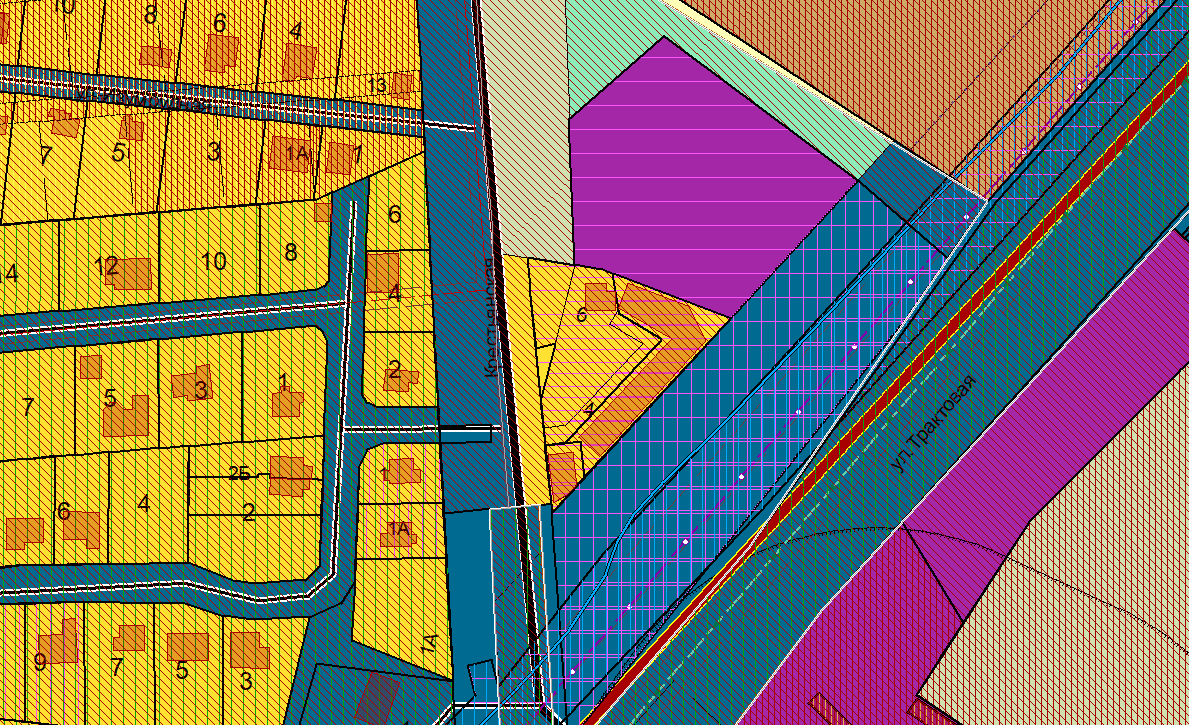 РОССИЙСКАЯ ФЕДЕРАЦИЯИРКУТСКАЯ ОБЛАСТЬ ИРКУТСКИЙ РАЙОНХОМУТОВСКОЕ МУНИЦИПАЛЬНОЕ ОБРАЗОВАНИЕАДМИНИСТРАЦИЯПОСТАНОВЛЕНИЕ371 пз №15.04.2024      с.ХомутовоО назначении публичныхслушаний по проекту решения о предоставлении разрешенияна условно разрешенный вид   использования земельного участка     В целях соблюдения права человека на благоприятные условия жизнедеятельности, прав и законных интересов правообладателей земельных участков и объектов капитального строительства, руководствуясь ст. ст. 5.1, 39 Градостроительного кодекса Российской Федерации, ст. 28 Федерального закона от 06.10.2003 № 131-ФЗ «Об общих принципах организации местного самоуправления в Российской Федерации», ст. 19 Устава Хомутовского муниципального образования, постановлением администрации Хомутовского муниципального образования от 31.10.2018 №150 о/д «О комиссии по подготовке правил землепользования и застройки Хомутовского муниципального образования», Решением Думы Хомутовского муниципального образования от 26.07.2018 № 13-56/д «Об утверждении Положения об отдельных вопросах организации и проведения общественных обсуждений, публичных слушаний в области градостроительной деятельности в Хомутовском муниципальном образовании», на основании заявления Баева Дмитрия Алексеевича, Администрация Хомутовского муниципального образования  ПОСТАНОВЛЯЕТ:1.Назначить публичные слушания по проекту решения о предоставлении разрешения на условно разрешенный вид использования «Магазины»: в отношении земельного участка с кадастровым номером 38:06:100104:4239 площадью 300 кв.м., расположенного по адресу: Российская Федерация, Иркутская область, муниципальный район Иркутский, сельское поселение Хомутовское, село Хомутово, улица Садовая.2.Комиссии по подготовке правил землепользования и застройки Хомутовского муниципального образования:1)В срок не более одного месяца со дня опубликования оповещения о начале публичных слушаний, предусмотренного подпунктом «а» пункта 2 части 2 настоящего постановления до дня опубликования заключения о результатах публичных слушаний, провести публичные слушания по проекту;2)Обеспечить опубликование в газете «Вестник Хомутовского поселения» и размещение на официальном сайте администрации Хомутовского муниципального образования в информационно-телекоммуникационной сети «Интернет» (https://khomutovskoe-mo.ru);а) оповещения о начале публичных слушаний в форме информационного сообщения, содержащего, в том числе, информацию о месте и дате открытия, времени проведения экспозиции проекта;б) проекта и информационных материалов к нему;в) заключения о результатах публичных слушаний.3. Опубликовать настоящее постановление в газете «Вестник Хомутовского поселения» и разместить на официальном сайте администрации Хомутовского муниципального образования в информационно-телекоммуникационной сети «Интернет» (https://khomutovskoe-mo.ru).4. Контроль за исполнением настоящего постановления возложить на заместителя Главы администрации Хомутовского муниципального образования.Глава администрации	 В.М. Колмаченко Оповещениежителей Хомутовского муниципального образования о начале публичных слушаний по проекту решения о предоставлении разрешения на условно разрешенный вид использования «Магазины»: в отношении земельного участка с кадастровым номером 38:06:100104:4239 площадью 300 кв.м., расположенного по адресу: Российская Федерация, Иркутская область, муниципальный район Иркутский, сельское поселение Хомутовское, село Хомутово, улица СадоваяКомиссия по подготовке правил землепользования и застройки Хомутовского муниципального образования сообщает о начале публичных слушаний по проекту решения о предоставлении разрешения на условно разрешенный вид использования «Магазины»: в отношении земельного участка с кадастровым номером 38:06:100104:4239 площадью 300 кв.м., расположенного по адресу: Российская Федерация, Иркутская область, муниципальный район Иркутский, сельское поселение Хомутовское, село Хомутово, улица Садовая (далее – проект).Информационные материалы к проекту:1)проект решения о предоставлении разрешения на условно разрешенный вид использования земельного участка;2) схема расположения земельного участка, в отношении которого подготовлен проект решения о предоставлении разрешения на условно разрешенный вид использования.Порядок и срок проведения публичных слушаний: не более одного месяца со дня опубликования настоящего информационного сообщения до дня опубликования заключения о результатах публичных слушаний (с 15.04.2024г. по 29.04.2024 г.)Место экспозиции проекта: в здании Администрации Хомутовского муниципального образования по адресу: Иркутская область, Иркутский район, с. Хомутово, ул. Кирова, 7 А, 1 этаж, 3 кабинет (отдел градостроительства, земельных и имущественных отношений)Дата открытия экспозиции проекта: 15.04.2024 г.Срок, время проведения экспозиции проекта: с 15.04.2024 г. по 29.04.2024 г. включительно. Дни и часы, в которые возможно посещение экспозиции проекта: понедельник, четверг, (кроме праздничных дней), с 8-00 до 16-00, перерыв на обед с 12-00 до 13-00Собрания участников публичных слушаний: - Регистрация лиц, участвующих в собрании участников публичных слушаний: 29.04.2024 г.(с 15:30 до 16:00 часов) по адресу: в здании Администрации Хомутовского муниципального образования по адресу: Иркутская область, Иркутский район, с. Хомутово, ул. Кирова, 7 А, 1 этаж, 3 кабинет;- Собрание участников публичных слушаний: 29.04.2024 в 16:00 часов.В целях идентификации участникам публичных слушаний необходимо представить сведения о себе (для физических лиц - фамилию, имя, отчество (при наличии), дату рождения, адрес места жительства (регистрации); для юридических лиц - наименование, основной государственный регистрационный номер, место нахождения и адрес) с приложением документов, подтверждающих такие сведения.Участники публичных слушаний, прошедшие в установленном порядке идентификацию, имеют право вносить предложения, касающиеся проектов:- в письменной или устной форме в ходе проведения собрания участников публичных слушаний;- в письменной форме в адрес Администрации Хомутовского муниципального образования по адресу: Иркутская область, Иркутский район, с. Хомутово, ул. Кирова, 7 а, 1 этаж, 3 кабинет (отдел градостроительства, земельных и имущественных отношений); (все дни, кроме субботы, воскресенья);Проект и информационные материалы к нему будут размещены на официальном сайте администрации Хомутовского муниципального образования в информационно-телекоммуникационной сети "Интернет" (http://khomutovskoe-mo.ru) и в газете «Вестник Хомутовского поселения», »:,  https://pos.gosuslugi.ru/backoffice/ПОС/ Общественные обсуждения и публичные слушания: с 15.04.2024 г. по 29.04.2024 г.Справки по вопросам организации и проведения публичных слушаний по телефону: 696-182,696-501.ПроектРешения о предоставлении разрешения на условно разрешенный вид использования «Магазины»: в отношении земельного участка с кадастровым номером 38:06:100104:4239  площадью 300 кв.м., расположенного по адресу: Российская Федерация, Иркутская область, муниципальный район Иркутский, сельское поселение Хомутовское, село Хомутово, улица СадоваяУчитывая заявление Баева Дмитрия Алексеевича о предоставлении разрешения на условно разрешенный вид использования «Магазины»: в отношении земельного участка с кадастровым номером 38:06:100104:4239 площадью 300 кв.м., расположенного по адресу: Российская Федерация, Иркутская область, муниципальный район Иркутский, сельское поселение Хомутовское, село Хомутово, улица Садовая.Схема расположения земельного участка, в отношении которого подготовлен проект решения о предоставлении разрешения на условно разрешенный вид использования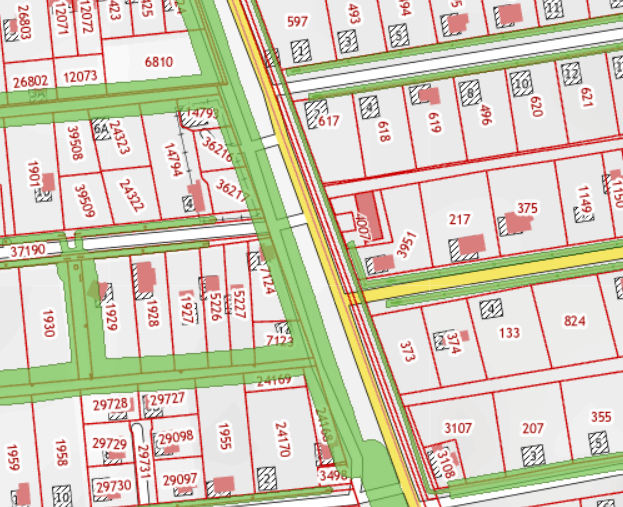 20 Апреля 2024г.№ 14Учредитель газеты – администрация Хомутовского муниципального образования№ п/пНаименование услугиЕдиница измерения услугиСтоимость услуги, руб.1Проведение тематических дискотек 1 билет1502Новогоднее представление без подарка 1 билет1503Новогоднее представление с подарком 1 билет3504Спектакль 1 билет4005Концерт1 билет3006Написание и разработка сценариев1 сценарий15007Предоставление звуковой аппаратуры (в сопровождении звукооператора)1 час25008Проведение вечеров, торжеств и др. (в зависимости от количества персонажей)1 чел. 30 мин.20009Проведение вечеров, торжеств, праздников и др. (с предоставлением звуковой аппаратуры в сопровождении звукооператора и ведущего)1 час400010Предоставление генератора мыльных пузырей на прокат (в сопровождении специалиста)1 час200011Предоставление костюмов на прокат1 костюм-       1 сутки65012Предоставление  1 ростовой куклы на прокат 1 сутки200013Работа аниматора в ростовой кукле1 час, 1 чел.200014Проведение детского праздника в Доме культуры «Современник»1 час500015Представление зрительного зала для осуществления представлений (без использования звуковой аппаратуры Дома Культуры с. Хомутово)1 час400016Представление зрительного зала для осуществления представлений (с использованием звуковой аппаратуры Дома Культуры с. Хомутово)1 час550017Абонемент на предоставление зрительного зала для осуществления цирковых представлений (без использования звуковой аппаратуры Дома Культуры с . Хомутово)1 представление1500018Абонемент на предоставление зрительного зала для осуществления цирковых представлений (с использования звуковой аппаратуры Дома Культуры с. Хомутово)1 представление2000019Представление помещения для проведения занятий (зал хореографии, зрительный зал, холл) без представления звуковой аппаратуры1 час55020Представление помещения для проведения занятий (зал хореографии, зрительный зал, холл) с представлением звуковой аппаратуры1 час100021Представление кабинета для проведения занятий1 час35022Представление помещения для проведения семинаров, лекций, выставок, конкурсов и др. (зрительный зал, холл) без предоставления звуковой аппаратуры1 час150023Представление помещения для проведения семинаров, лекций, выставок, конкурсов и др. (зрительный зал, холл) с предоставлением звуковой аппаратуры1 час300024Разовое пользование зрительным залом без аппаратуры для проведения занятий  в Доме Культуры с. Хомутово1 час50025Разовое пользование зрительным залом с аппаратурой для проведения занятий  в Доме Культуры с. Хомутово1 час70026Звуковая реклама: 26запись 1 трек320026трансляция1 день (продолжительность 3 раза в час, не более 8 часов в сутки) 40027Ксерокопирование, распечатка текстов, формат А4 (черно-белый)1 лист528Создание макета афиши, баннера1 шт.70029Живая открытка, сюрприз, поздравление (на дом, в офис)5-10 минут,              1 чел.100030Концертные номера (вокал, хореография) соло,  с выездом1 номер100031Концертные номера (вокал, хореография) коллектив, с выездом1 номер300032Заказной концерт без ведущего 1 час1500033Дед Мороз и Снегурочка (заказ вызов на дом, в офис, школу, детские сады, рестораны)Дед Мороз и Снегурочка (заказ вызов на дом, в офис, школу, детские сады, рестораны)Дед Мороз и Снегурочка (заказ вызов на дом, в офис, школу, детские сады, рестораны)33до 18.00 15 мин.300033с 18.00 до 21.0015 мин.400033с 21.00 до 23.0015 мин.600034 Пользование помещением - фойе1 час50035Проведение детских дискотек  1 билет10036Платный выездной концерт с оплатой в размере 80% от цены проданного билета1 билет25037Отчетный концерт коллектива1 билет30038Игровая программа перед показом мультфильмов20 минут, 1 билет7039Разовое пользование зрительным залом без аппаратуры для проведения занятий в  Доме Культуры д. Талька1 час30040Разовое пользование зрительным залом с аппаратурой для проведения занятий в  Доме Культуры д. Талька1 час50041Мастер-класс по декоративно-прикладному творчеству1 человек25042Аквагрим1 человек200Тарифы на платные услуги кинозала «Медведь»Тарифы на платные услуги кинозала «Медведь»Тарифы на платные услуги кинозала «Медведь»Тарифы на платные услуги кинозала «Медведь»43Показ кинофильмов и мультфильмов:43Сеанс детский1 билет15043Сеанс взрослый1 билет25043Организованные показы фильмов и мультфильмов в кинозале «Медведь» от семи человек1 билет10044«Мульт в кино» (короткометражный фильм) 1 билет взрослый12045«Мульт в кино» (короткометражный фильм)1 билет детский8046Трансляция в кинозале «Медведь»:46готовых рекламных видеороликов сторонних организаций. Предпринимателей, перед каждым киносеансом (в зависимости от возрастных ограничений показа)1 ролик до 30 сек., разрешение 4к,  в месяц.1500046готовых рекламных видеороликов и статичной визуальной рекламы сторонних организаций, предпринимателей на телеэкранах структурных подразделений Администрации ХМО и МУК КСК 1 ролик до 30 сек., разрешение 1920*1080, в месяц1000047Размещение рекламного логотипа сторонних организаций, предпринимателей на киноафишах кинозала «Медведь» в формате PNG. Афиша выходит еженедельно. В печатной продукции в формате А3 (размещается по учреждениям и остановочным пунктам Хомутовского МО и д. Грановщина). В электронном виде на официальном сайте МУК КСК - 1 раз в неделю, в соц.сетях и мессенджерах МУК КСК и кинозал «Медведь» - 1 раз в 2 дняуслуга в месяц500048Размещение рекламы сторонних организаций, предпринимателей на официальных страницах социальных сетей, в официальных группах, мессенджерах МУК КСК Хомутовского МО и кинозала «Медведь» - 1 раз в 3 дня1 ролик до 30 сек., в месяц5000№ п/пНаименование услугиСтоимость услуги, руб.1. Стоимость размещения объявлений до 30 слов:1. Стоимость размещения объявлений до 30 слов:1. Стоимость размещения объявлений до 30 слов:1.1.Частное объявление простое от физического лица501.2.Частное объявление выделенное (рамка, шрифт) от физического лица701.3.Коммерческое объявление простое от юридических лиц и индивидуальных предпринимателей1001.4.Коммерческое объявление выделенное (рамка, шрифт) от юридических лиц и индивидуальных предпринимателей1501.5.Объявление на фоне в рамке без составления макета3501.6.Поздравление1501.7.Объявление на фоне в рамке с разработкой макета5002. Стоимость размещения информации в газетной колонке составляет (длина*высота):2. Стоимость размещения информации в газетной колонке составляет (длина*высота):2. Стоимость размещения информации в газетной колонке составляет (длина*высота):2.1.260*365, мм (1 S от полосы)100002.2.260*180, мм (1/2 S от полосы)55002.3.260*115, мм (1/3 S от полосы)40002.4.127*180, мм (1/4 S от полосы)35002.5.127*115, мм (1/6 S от полосы)25002.6.127*85, мм (1/8 S от полосы)20002.7.127*40, мм (1/16 S от полосы)10002.8.Стоимость одной газетной строки столбца формата 62*365, мм453. В случае выпуска информационно-аналитического издания «Хомутовский вестник» в цветном формате стоимость платных услуг увеличивается на 5 процентов3. В случае выпуска информационно-аналитического издания «Хомутовский вестник» в цветном формате стоимость платных услуг увеличивается на 5 процентов3. В случае выпуска информационно-аналитического издания «Хомутовский вестник» в цветном формате стоимость платных услуг увеличивается на 5 процентов4. Рекламным агентствам предоставляется скидка в размере 10 процентов на все виды платных услуг4. Рекламным агентствам предоставляется скидка в размере 10 процентов на все виды платных услуг4. Рекламным агентствам предоставляется скидка в размере 10 процентов на все виды платных услуг№ п/пНаименование мероприятияСрок реализации мероприятияОтветственный исполнитель12341Обеспечить регистрацию письменных заявок на участие в сезонной ярмарке  на территории Хомутовского муниципального образования (далее – ярмарка)Весь период проведения ярмаркиОтдел МЗ и РМП администрации Хомутовского муниципального образования2Выдать разрешение на предоставление места на ярмарке для продажи товаровВесь период проведения ярмаркиОтдел МЗ и РМП администрации Хомутовского муниципального образования3Обеспечить предоставление информации участникам ярмарки о необходимости самостоятельно осуществлять уборку территории и вывоз твердых коммунальных отходовВесь период проведения ярмаркиОтдел МЗ и РМП администрации Хомутовского муниципального образования4Осуществлять контроль  соответствия ассортимента товаров, реализуемого на ярмарке, согласно приложению 2 к  Порядку организации ярмарки и продажи товаров (оказания услуг) на нейВесь период проведения ярмаркиОтдел МЗ и РМП администрации Хомутовского муниципального образования5Обеспечить контроль соблюдения соответствия занимаемых участниками ярмарки мест согласно Перечня торговых мест проведения ярмарки, определенным приложением 1 к  Порядку организации ярмарки и продажи товаров (оказания услуг) на нейВесь период проведения ярмаркиОтдел МЗ и РМП администрации Хомутовского муниципального образования7Обеспечить контроль за соблюдением пользователями мест обязанностей, предусмотренных законодательством в области торговой деятельности, а также в целях обеспечения санитарных норм и санитарно-эпидемиологического благополучия населения Весь период проведения ярмаркиОтдел МЗ и РМП администрации Хомутовского муниципального образования8Обеспечить контроль за соблюдением на территории проведения ярмарки требований пожарной безопасностиВесь период проведения ярмаркиОтдел МЗ и РМП администрации Хомутовского муниципального образования9Обеспечить контроль за исполнением настоящего Плана мероприятийВесь период проведения ярмаркиОтдел МЗ и РМП администрации Хомутовского муниципального образованияНаименование программыПоддержка социально ориентированных некоммерческих организаций в Хомутовском муниципальном образовании на 2024-2026 годыОтветственный исполнитель муниципальной программыСоциальный отдел администрации Хомутовского муниципального образованияСоисполнители муниципальной программыСоциальный отдел администрации Хомутовского муниципального образования;Отдел муниципального заказа и реализации муниципальных программ администрации Хомутовского муниципального образованияУчастники муниципальной программыМуниципальное учреждение культуры «Культурно-спортивный комплекс» Хомутовского муниципального образованияЦель программыПоддержка деятельности социально – ориентированных некоммерческих организаций, осуществляющих деятельность на территории Хомутовского муниципального образованияЗадачи программы- развитие механизмов финансовой, имущественной, информационной, консультационной поддержки социально – ориентированных некоммерческих организаций;- создание постоянно действующей системы взаимодействия органов местного самоуправления и населения;- создание условий для развития сферы социальных услуг, предоставляемых социально – ориентированных некоммерческих организаций населению Хомутовского муниципального образования;- стимулирование благотворительной деятельности и добровольческого движения в Хомутовском муниципальном образовании.Сроки реализации программы2024 – 2026 годыЦелевые показатели программы- количество социальных услуг, предоставляемых населению некоммерческими организациями;- количество проведенных общественных акций и мероприятий;- количество некоммерческих организаций, принявших участие в районных и областных конкурсах социальных проектов;- объем благотворительной деятельности в муниципальном образовании.Ресурсное обеспечение муниципальной программыОбъем финансирования мероприятий программы за счет средств внебюджетных источников – 511,074 тыс.рублей в том числе:2024 год – 170,358 тыс.руб.2025 год - 170,358  тыс.руб.2026 год - 170,358 тыс.руб.Ожидаемые результаты и   показатели социально-экономической эффективности- увеличение количества и повышение качества социальных услуг, предоставляемых населению некоммерческими организациями;- увеличение количества проведенных общественных акций и мероприятий;- увеличение объема благотворительной деятельности в муниципальном образовании.н/пМероприятияМероприятияОсновные исполнителиОбъемы и источники финансирования, тыс.руб.Объемы и источники финансирования, тыс.руб.Объемы и источники финансирования, тыс.руб.Объемы и источники финансирования, тыс.руб.Объемы и источники финансирования, тыс.руб.Объемы и источники финансирования, тыс.руб.н/пМероприятияМероприятияОсновные исполнители202420242025202520262026Обеспечение информационной рубрики на сайте администрации Хомутовского МО о социально ориентированных некоммерческих организациях поселенияОрганизационно – технический отдел администрации, социальный отдел администрацииОрганизационно – технический отдел администрации, социальный отдел администрацииНе требует финансированияНе требует финансированияНе требует финансированияНе требует финансированияНе требует финансированияОсвещение деятельности социально ориентированных некоммерческих организаций через средства массовой информацииМУК КСКМУК КСКНе требует финансированияНе требует финансированияНе требует финансированияНе требует финансированияНе требует финансированияВедение реестра социально ориентированных некоммерческих организацийСоциальный отдел администрацииСоциальный отдел администрацииНе требует финансированияНе требует финансированияНе требует финансированияНе требует финансированияНе требует финансированияОказание финансовой поддержки социально ориентированным некоммерческим организациям:- приобретение летней и зимней формы для деятельности ДНД «Щит» (10 комплектов);- приобретение наградной атрибутики для проведения массовых спортивных мероприятий для ТОСов, в т.ч. спартакиады.Социальный отдел администрацииСоциальный отдел администрацииЗа счет средств внебюджетных источников85,84084,518За счет средств внебюджетных источников85,84084,518За счет средств внебюджетных источников0За счет средств внебюджетных источников0За счет средств внебюджетных источников0Оказание содействия в проведении социально ориентированными некоммерческими организациями публичных мероприятий на территории поселенияСоциальный отдел администрации, МУК КСКСоциальный отдел администрации, МУК КСКНе требует финансированияНе требует финансированияНе требует финансированияНе требует финансированияНе требует финансированияПроведение спартакиады среди ТОСовСоциальный отдел администрации, МУК КСКСоциальный отдел администрации, МУК КСКНе требует финансированияНе требует финансированияНе требует финансированияНе требует финансированияНе требует финансированияПроведение военно-спортивного праздника «День призывника»Социальный отдел администрации, МУК КСКСоциальный отдел администрации, МУК КСКНе требует финансированияНе требует финансированияНе требует финансированияНе требует финансированияНе требует финансированияПроведение спортивно-патриотической акции «Кросс Победы»Социальный отдел администрации, МУК КСКСоциальный отдел администрации, МУК КСКНе требует финансированияНе требует финансированияНе требует финансированияНе требует финансированияНе требует финансированияКонкурс военно-патриотической песни «Песни, опаленные войной»Социальный отдел администрации, МУК КСКСоциальный отдел администрации, МУК КСКНе требует финансированияНе требует финансированияНе требует финансированияНе требует финансированияНе требует финансированияПроведение спартакиады ветеранов боевых действий, воинской службы, правоохранительных органов, сотрудников уголовно-исполнительной системы, воинских частей, силовых структур.Социальный отдел администрации, МУК КСКСоциальный отдел администрации, МУК КСКНе требует финансированияНе требует финансированияНе требует финансированияНе требует финансированияНе требует финансированияПроведение Дня добровольцаСоциальный отдел администрации, МУК КСКСоциальный отдел администрации, МУК КСКНе требует финансированияНе требует финансированияНе требует финансированияНе требует финансированияНе требует финансированияПроведение муниципального конкурса «Лучший выпускник Хомутовского муниципального образования»Социальный отдел администрацииСоциальный отдел администрацииЗа счет средств внебюджетных источников20000За счет средств внебюджетных источников20000За счет средств внебюджетных источников22000За счет средств внебюджетных источников22000За счет средств внебюджетных источников24000Экологическая акция «Чистое село»Отдел муниципального земельного, лесного контроля и правил благоустройства, МКУ ХЭСОтдел муниципального земельного, лесного контроля и правил благоустройства, МКУ ХЭСНе требует финансированияНе требует финансированияНе требует финансированияНе требует финансированияНе требует финансированияОрганизация и проведение мероприятий (соревнования, конкурсы, праздничные гуляния), в т.ч.Социальный отдел администрации, МУК КСКСоциальный отдел администрации, МУК КСКНе требует финансированияНе требует финансированияНе требует финансированияНе требует финансированияНе требует финансированияПриложениек решению Думы Хомутовского муниципального образования № ________ от_____________г.ОТЧЕТ ОБ ИСПОЛНЕНИИ БЮДЖЕТАОТЧЕТ ОБ ИСПОЛНЕНИИ БЮДЖЕТАОТЧЕТ ОБ ИСПОЛНЕНИИ БЮДЖЕТАОТЧЕТ ОБ ИСПОЛНЕНИИ БЮДЖЕТАОТЧЕТ ОБ ИСПОЛНЕНИИ БЮДЖЕТАОТЧЕТ ОБ ИСПОЛНЕНИИ БЮДЖЕТАОТЧЕТ ОБ ИСПОЛНЕНИИ БЮДЖЕТАОТЧЕТ ОБ ИСПОЛНЕНИИ БЮДЖЕТАКОДЫна 1 января 2024 г.на 1 января 2024 г.на 1 января 2024 г.Форма по ОКУДФорма по ОКУД0503117            Дата            Дата01.01.2024Наименование       по ОКПО       по ОКПОфинансового органаХомутовское сельское поселениеХомутовское сельское поселениеХомутовское сельское поселениеХомутовское сельское поселениеХомутовское сельское поселениеГлава по БКГлава по БК734Наименование публично-правового образования Бюджет сельских поселенийБюджет сельских поселенийБюджет сельских поселенийБюджет сельских поселенийБюджет сельских поселений         по ОКТМО         по ОКТМО25612434Периодичность: месячная, квартальная, годоваяЕдиница измерения:  рубпо ОКЕИпо ОКЕИ383                                 1. Доходы бюджета                                 1. Доходы бюджета                                 1. Доходы бюджета                                 1. Доходы бюджета                                 1. Доходы бюджета                                 1. Доходы бюджета                                 1. Доходы бюджета                                 1. Доходы бюджета                                 1. Доходы бюджета Наименование показателяКод строкиКод строкиКод дохода по бюджетной классификацииКод дохода по бюджетной классификацииУтвержденные бюджетные назначенияУтвержденные бюджетные назначенияИсполненоНеисполненные назначения Наименование показателяКод строкиКод строкиКод дохода по бюджетной классификацииКод дохода по бюджетной классификацииУтвержденные бюджетные назначенияУтвержденные бюджетные назначенияИсполненоНеисполненные назначения Наименование показателяКод строкиКод строкиКод дохода по бюджетной классификацииКод дохода по бюджетной классификацииУтвержденные бюджетные назначенияУтвержденные бюджетные назначенияИсполненоНеисполненные назначения122334456Доходы бюджета - всего010010xx804 684 864,63804 684 864,63774 649 834,9831 379 933,29в том числе:  НАЛОГОВЫЕ И НЕНАЛОГОВЫЕ ДОХОДЫ010010182 1 00 00000 00 0000 000182 1 00 00000 00 0000 00088 077 530,6488 077 530,6482 461 390,086 786 227,60  НАЛОГИ НА ПРИБЫЛЬ, ДОХОДЫ010010182 1 01 00000 00 0000 000182 1 01 00000 00 0000 00015 493 557,5015 493 557,5015 754 223,94-  Налог на доходы физических лиц010010182 1 01 02000 01 0000 110182 1 01 02000 01 0000 11015 493 557,5015 493 557,5015 754 223,94-  Налог на доходы физических лиц с доходов, источником которых является налоговый агент, за исключением доходов, в отношении которых исчисление и уплата налога осуществляются в соответствии со статьями 227, 227.1 и 228 Налогового кодекса Российской Федерации, а также доходов от долевого участия в организации, полученных в виде дивидендов010010182 1 01 02010 01 0000 110182 1 01 02010 01 0000 11012 471 700,0012 471 700,0012 679 375,90-  Налог на доходы физических лиц с доходов, источником которых является налоговый агент, за исключением доходов, в отношении которых исчисление и уплата налога осуществляются в соответствии со статьями 227, 2271 и 228 Налогового кодекса Российской Федерации (сумма платежа (перерасчеты, недоимка и задолженность по соответствующему платежу, в том числе по отмененному)010010182 1 01 02010 01 1000 110182 1 01 02010 01 1000 110--12 677 663,19-  Налог на доходы физических лиц с доходов, источником которых является налоговый агент, за исключением доходов, в отношении которых исчисление и уплата налога осуществляются в соответствии со статьями 227, 2271 и 228 Налогового кодекса Российской Федерации (суммы денежных взысканий (штрафов) по соответствующему платежу согласно законодательству Российской Федерации)010010182 1 01 02010 01 3000 110182 1 01 02010 01 3000 110--1 712,71-  Налог на доходы физических лиц с доходов, полученных от осуществления деятельности физическими лицами, зарегистрированными в качестве индивидуальных предпринимателей, нотариусов, занимающихся частной практикой, адвокатов, учредивших адвокатские кабинеты, и других лиц, занимающихся частной практикой в соответствии со статьей 227 Налогового кодекса Российской Федерации010010182 1 01 02020 01 0000 110182 1 01 02020 01 0000 11066 900,0066 900,0067 637,35-  Налог на доходы физических лиц с доходов, полученных от осуществления деятельности физическими лицами, зарегистрированными в качестве индивидуальных предпринимателей, нотариусов, занимающихся частной практикой, адвокатов, учредивших адвокатские кабинеты, и других лиц, занимающихся частной практикой в соответствии со статьей 227 Налогового кодекса Российской Федерации (сумма платежа (перерасчеты, недоимка и задолженность по соответствующему платежу, в том числе по отмененному)010010182 1 01 02020 01 1000 110182 1 01 02020 01 1000 110--67 394,60-  Налог на доходы физических лиц с доходов, полученных от осуществления деятельности физическими лицами, зарегистрированными в качестве индивидуальных предпринимателей, нотариусов, занимающихся частной практикой, адвокатов, учредивших адвокатские кабинеты, и других лиц, занимающихся частной практикой в соответствии со статьей 227 Налогового кодекса Российской Федерации (суммы денежных взысканий (штрафов) по соответствующему платежу согласно законодательству Российской Федерации)010010182 1 01 02020 01 3000 110182 1 01 02020 01 3000 110--242,75-  Налог на доходы физических лиц с доходов, полученных физическими лицами в соответствии со статьей 228 Налогового кодекса Российской Федерации010010182 1 01 02030 01 0000 110182 1 01 02030 01 0000 110950 600,00950 600,00960 441,18-  Налог на доходы физических лиц с доходов, полученных физическими лицами в соответствии со статьей 228 Налогового кодекса Российской Федерации (сумма платежа (перерасчеты, недоимка и задолженность по соответствующему платежу, в том числе по отмененному)010010182 1 01 02030 01 1000 110182 1 01 02030 01 1000 110--932 860,01-  Налог на доходы физических лиц с доходов, полученных физическими лицами в соответствии со статьей 228 Налогового кодекса Российской Федерации (суммы денежных взысканий (штрафов) по соответствующему платежу согласно законодательству Российской Федерации)010010182 1 01 02030 01 3000 110182 1 01 02030 01 3000 110--27 581,17-  Налог на доходы физических лиц в виде фиксированных авансовых платежей с доходов, полученных физическими лицами, являющимися иностранными гражданами, осуществляющими трудовую деятельность по найму на основании патента в соответствии со статьей 227.1 Налогового кодекса Российской Федерации010010182 1 01 02040 01 0000 110182 1 01 02040 01 0000 110366 987,50366 987,50369 054,50-  Налог на доходы физических лиц в виде фиксированных авансовых платежей с доходов, полученных физическими лицами, являющимися иностранными гражданами, осуществляющими трудовую деятельность по найму на основании патента в соответствии со статьей 2271 Налогового кодекса Российской Федерации (сумма платежа (перерасчеты, недоимка и задолженность по соответствующему платежу, в том числе по отмененному)010010182 1 01 02040 01 1000 110182 1 01 02040 01 1000 110366 987,50366 987,50369 054,50-  Налог на доходы физических лиц в части суммы налога, превышающей 650 000 рублей, относящейся к части налоговой базы, превышающей 5 000 000 рублей (за исключением налога на доходы физических лиц с сумм прибыли контролируемой иностранной компании, в том числе фиксированной прибыли контролируемой иностранной компании, а также налога на доходы физических лиц в отношении доходов от долевого участия в организации, полученных в виде дивидендов)010010182 1 01 02080 01 0000 110182 1 01 02080 01 0000 110270 000,00270 000,00278 891,49-  Налог на доходы физических лиц в части суммы налога, превышающей 650 000 рублей, относящейся к части налоговой базы, превышающей 5 000 000 рублей (за исключением налога на доходы физических лиц с сумм прибыли контролируемой иностранной компании, в том чис010010182 1 01 02080 01 1000 110182 1 01 02080 01 1000 110270 000,00270 000,00278 891,49-  Налог на доходы физических лиц в отношении доходов от долевого участия в организации, полученных в виде дивидендов (в части суммы налога, не превышающей 650 000 рублей)010010182 1 01 02130 01 0000 110182 1 01 02130 01 0000 110200 450,00200 450,00203 435,96-  Налог на доходы физических лиц в отношении доходов от долевого участия в организации, полученных физическим лицом - налоговым резидентом Российской Федерации в виде дивидендов (в части суммы налога, не превышающей 650 000 рублей) (сумма платежа (перерасчеты, недоимка и задолженность по соответствующему платежу, в том числе по отмененному)010010182 1 01 02130 01 1000 110182 1 01 02130 01 1000 110200 450,00200 450,00203 435,96-  Налог на доходы физических лиц в отношении доходов от долевого участия в организации, полученных в виде дивидендов (в части суммы налога, превышающей 650 000 рублей)010010182 1 01 02140 01 0000 110182 1 01 02140 01 0000 1101 166 920,001 166 920,001 195 387,56-  Налог на доходы физических лиц в отношении доходов от долевого участия в организации, полученных физическим лицом - налоговым резидентом Российской Федерации в виде дивидендов (в части суммы налога, превышающей 650 000 рублей) (сумма платежа (перерасчеты, недоимка и задолженность по соответствующему платежу, в том числе по отмененному)010010182 1 01 02140 01 1000 110182 1 01 02140 01 1000 1101 166 920,001 166 920,001 195 387,56-  НАЛОГИ НА ТОВАРЫ (РАБОТЫ, УСЛУГИ), РЕАЛИЗУЕМЫЕ НА ТЕРРИТОРИИ РОССИЙСКОЙ ФЕДЕРАЦИИ010010182 1 03 00000 00 0000 000182 1 03 00000 00 0000 00022 515 500,0022 515 500,0023 098 338,90-105 932,59  Акцизы по подакцизным товарам (продукции), производимым на территории Российской Федерации010010182 1 03 02000 01 0000 110182 1 03 02000 01 0000 11022 515 500,0022 515 500,0023 098 338,90-105 932,59  Доходы от уплаты акцизов на дизельное топливо, подлежащие распределению между бюджетами субъектов Российской Федерации и местными бюджетами с учетом установленных дифференцированных нормативов отчислений в местные бюджеты010010182 1 03 02230 01 0000 110182 1 03 02230 01 0000 11011 710 400,0011 710 400,0011 968 508,61-  Доходы от уплаты акцизов на дизельное топливо, подлежащие распределению между бюджетами субъектов Российской Федерации и местными бюджетами с учетом установленных дифференцированных нормативов отчислений в местные бюджеты (по нормативам, установленным федеральным законом о федеральном бюджете в целях формирования дорожных фондов субъектов Российской Федерации)010010182 1 03 02231 01 0000 110182 1 03 02231 01 0000 11011 710 400,0011 710 400,0011 968 508,61-  Доходы от уплаты акцизов на моторные масла для дизельных и (или) карбюраторных (инжекторных) двигателей, подлежащие распределению между бюджетами субъектов Российской Федерации и местными бюджетами с учетом установленных дифференцированных нормативов отчислений в местные бюджеты010010182 1 03 02240 01 0000 110182 1 03 02240 01 0000 11058 300,0058 300,0062 510,16-  Доходы от уплаты акцизов на моторные масла для дизельных и (или) карбюраторных (инжекторных) двигателей, подлежащие распределению между бюджетами субъектов Российской Федерации и местными бюджетами с учетом установленных дифференцированных нормативов отчислений в местные бюджеты (по нормативам, установленным федеральным законом о федеральном бюджете в целях формирования дорожных фондов субъектов Российской Федерации)010010182 1 03 02241 01 0000 110182 1 03 02241 01 0000 11058 300,0058 300,0062 510,16-  Доходы от уплаты акцизов на автомобильный бензин, подлежащие распределению между бюджетами субъектов Российской Федерации и местными бюджетами с учетом установленных дифференцированных нормативов отчислений в местные бюджеты010010182 1 03 02250 01 0000 110182 1 03 02250 01 0000 11012 155 800,0012 155 800,0012 370 387,54-  Доходы от уплаты акцизов на автомобильный бензин, подлежащие распределению между бюджетами субъектов Российской Федерации и местными бюджетами с учетом установленных дифференцированных нормативов отчислений в местные бюджеты (по нормативам, установленным федеральным законом о федеральном бюджете в целях формирования дорожных фондов субъектов Российской Федерации)010010182 1 03 02251 01 0000 110182 1 03 02251 01 0000 11012 155 800,0012 155 800,0012 370 387,54-  Доходы от уплаты акцизов на прямогонный бензин, подлежащие распределению между бюджетами субъектов Российской Федерации и местными бюджетами с учетом установленных дифференцированных нормативов отчислений в местные бюджеты010010182 1 03 02260 01 0000 110182 1 03 02260 01 0000 110-1 409 000,00-1 409 000,00-1 303 067,41-105 932,59  Доходы от уплаты акцизов на прямогонный бензин, подлежащие распределению между бюджетами субъектов Российской Федерации и местными бюджетами с учетом установленных дифференцированных нормативов отчислений в местные бюджеты (по нормативам, установленным федеральным законом о федеральном бюджете в целях формирования дорожных фондов субъектов Российской Федерации)010010182 1 03 02261 01 0000 110182 1 03 02261 01 0000 110-1 409 000,00-1 409 000,00-1 303 067,41-105 932,59  НАЛОГИ НА СОВОКУПНЫЙ ДОХОД010010182 1 05 00000 00 0000 000182 1 05 00000 00 0000 0003 669 283,143 669 283,143 669 283,14-  Единый сельскохозяйственный налог010010182 1 05 03000 01 0000 110182 1 05 03000 01 0000 1103 669 283,143 669 283,143 669 283,14-  Единый сельскохозяйственный налог010010182 1 05 03010 01 0000 110182 1 05 03010 01 0000 1103 669 283,143 669 283,143 669 283,14-  Единый сельскохозяйственный налог (сумма платежа (перерасчеты, недоимка и задолженность по соответствующему платежу, в том числе по отмененному)010010182 1 05 03010 01 1000 110182 1 05 03010 01 1000 110--3 669 714,01-  Единый сельскохозяйственный налог (суммы денежных взысканий (штрафов) по соответствующему платежу согласно законодательству Российской Федерации)010010182 1 05 03010 01 3000 110182 1 05 03010 01 3000 110---430,87-  НАЛОГИ НА ИМУЩЕСТВО010010182 1 06 00000 00 0000 000182 1 06 00000 00 0000 00045 799 190,0045 799 190,0039 317 163,316 892 160,19  Налог на имущество физических лиц010010182 1 06 01000 00 0000 110182 1 06 01000 00 0000 1106 473 190,006 473 190,006 567 802,81-  Налог на имущество физических лиц, взимаемый по ставкам, применяемым к объектам налогообложения, расположенным в границах сельских поселений010010182 1 06 01030 10 0000 110182 1 06 01030 10 0000 1106 473 190,006 473 190,006 567 802,81-  Налог на имущество физических лиц, взимаемый по ставкам, применяемым к объектам налогообложения, расположенным в границах сельских поселений (сумма платежа (перерасчеты, недоимка и задолженность по соответствующему платежу, в том числе по отмененному)010010182 1 06 01030 10 1000 110182 1 06 01030 10 1000 110--6 567 802,81-  Земельный налог010010182 1 06 06000 00 0000 110182 1 06 06000 00 0000 11039 326 000,0039 326 000,0032 749 360,506 892 160,19  Земельный налог с организаций010010182 1 06 06030 00 0000 110182 1 06 06030 00 0000 11015 609 000,0015 609 000,008 718 273,466 892 160,19  Земельный налог с организаций, обладающих земельным участком, расположенным в границах сельских поселений010010182 1 06 06033 10 0000 110182 1 06 06033 10 0000 11015 609 000,0015 609 000,008 718 273,466 892 160,19  Земельный налог с организаций, обладающих земельным участком, расположенным в границах сельских поселений  (сумма платежа (перерасчеты, недоимка и задолженность по соответствующему платежу, в том числе по отмененному)010010182 1 06 06033 10 1000 110182 1 06 06033 10 1000 11015 609 000,0015 609 000,008 716 839,816 892 160,19  Земельный налог с организаций, обладающих земельным участком, расположенным в границах сельских поселений  (суммы денежных взысканий (штрафов) по соответствующему платежу согласно законодательству Российской Федерации)010010182 1 06 06033 10 3000 110182 1 06 06033 10 3000 110--1 433,65-  Земельный налог с физических лиц010010182 1 06 06040 00 0000 110182 1 06 06040 00 0000 11023 717 000,0023 717 000,0024 031 087,04-  Земельный налог с физических лиц, обладающих земельным участком, расположенным в границах сельских поселений010010182 1 06 06043 10 0000 110182 1 06 06043 10 0000 11023 717 000,0023 717 000,0024 031 087,04-  Земельный налог с физических лиц, обладающих земельным участком, расположенным в границах сельских поселений  (сумма платежа (перерасчеты, недоимка и задолженность по соответствующему платежу, в том числе по отмененному)010010182 1 06 06043 10 1000 110182 1 06 06043 10 1000 110--24 031 086,67-  Земельный налог с физических лиц, обладающих земельным участком, расположенным в границах сельских поселений  (суммы денежных взысканий (штрафов) по соответствующему платежу согласно законодательству Российской Федерации)010010182 1 06 06043 10 3000 110182 1 06 06043 10 3000 110--0,37-  ШТРАФЫ, САНКЦИИ, ВОЗМЕЩЕНИЕ УЩЕРБА010010182 1 16 00000 00 0000 000182 1 16 00000 00 0000 000600 000,00600 000,00622 380,79-  Доходы от сумм пеней, предусмотренных законодательством Российской Федерации о налогах и сборах, подлежащие зачислению в бюджеты субъектов Российской Федерации по нормативу, установленному Бюджетным кодексом Российской Федерации, распределяемые Федеральным казначейством между бюджетами субъектов Российской Федерации в соответствии с федеральным законом о федеральном бюджете010010182 1 16 18000 02 0000 140182 1 16 18000 02 0000 140600 000,00600 000,00622 380,79-  НАЛОГОВЫЕ И НЕНАЛОГОВЫЕ ДОХОДЫ010010734 1 00 00000 00 0000 000734 1 00 00000 00 0000 00015 058 389,6115 058 389,617 382 704,537 850 494,36  ГОСУДАРСТВЕННАЯ ПОШЛИНА010010734 1 08 00000 00 0000 000734 1 08 00000 00 0000 00057 127,0057 127,0057 527,00-  Государственная пошлина за совершение нотариальных действий (за исключением действий, совершаемых консульскими учреждениями Российской Федерации)010010734 1 08 04000 01 0000 110734 1 08 04000 01 0000 11057 127,0057 127,0057 527,00-  Государственная пошлина за совершение нотариальных действий должностными лицами органов местного самоуправления, уполномоченными в соответствии с законодательными актами Российской Федерации на совершение нотариальных действий010010734 1 08 04020 01 0000 110734 1 08 04020 01 0000 11057 127,0057 127,0057 527,00-010010734 1 08 04020 01 1000 110734 1 08 04020 01 1000 110--57 527,00-  ДОХОДЫ ОТ ИСПОЛЬЗОВАНИЯ ИМУЩЕСТВА, НАХОДЯЩЕГОСЯ В ГОСУДАРСТВЕННОЙ И МУНИЦИПАЛЬНОЙ СОБСТВЕННОСТИ010010734 1 11 00000 00 0000 000734 1 11 00000 00 0000 000215 025,57215 025,57215 025,57-  Доходы, получаемые в виде арендной либо иной платы за передачу в возмездное пользование государственного и муниципального имущества (за исключением имущества бюджетных и автономных учреждений, а также имущества государственных и муниципальных унитарных предприятий, в том числе казенных)010010734 1 11 05000 00 0000 120734 1 11 05000 00 0000 120215 019,39215 019,39215 019,39-  Доходы, получаемые в виде арендной платы за земли после разграничения государственной собственности на землю, а также средства от продажи права на заключение договоров аренды указанных земельных участков (за исключением земельных участков бюджетных и автономных учреждений)010010734 1 11 05020 00 0000 120734 1 11 05020 00 0000 12024 439,3924 439,3924 439,39-  Доходы, получаемые в виде арендной платы, а также средства от продажи права на заключение договоров аренды за земли, находящиеся в собственности сельских поселений (за исключением земельных участков муниципальных бюджетных и автономных учреждений)010010734 1 11 05025 10 0000 120734 1 11 05025 10 0000 12024 439,3924 439,3924 439,39-  Доходы от сдачи в аренду имущества, составляющего государственную (муниципальную) казну (за исключением земельных участков)010010734 1 11 05070 00 0000 120734 1 11 05070 00 0000 120190 580,00190 580,00190 580,00-  Доходы от сдачи в аренду имущества, составляющего казну сельских поселений (за исключением земельных участков)010010734 1 11 05075 10 0000 120734 1 11 05075 10 0000 120190 580,00190 580,00190 580,00-  Плата по соглашениям об установлении сервитута в отношении земельных участков, находящихся в государственной или муниципальной собственности010010734 1 11 05300 00 0000 120734 1 11 05300 00 0000 1205,285,285,28-  Плата по соглашениям об установлении сервитута в отношении земельных участков после разграничения государственной собственности на землю010010734 1 11 05320 00 0000 120734 1 11 05320 00 0000 1205,285,285,28-  Плата по соглашениям об установлении сервитута, заключенным органами местного самоуправления сельских поселений, государственными или муниципальными предприятиями либо государственными или муниципальными учреждениями в отношении земельных участков, находящихся в собственности сельских поселений010010734 1 11 05325 10 0000 120734 1 11 05325 10 0000 1205,285,285,28-  Прочие доходы от использования имущества и прав, находящихся в государственной и муниципальной собственности (за исключением имущества бюджетных и автономных учреждений, а также имущества государственных и муниципальных унитарных предприятий, в том числе казенных)010010734 1 11 09000 00 0000 120734 1 11 09000 00 0000 1200,900,900,90-  Прочие поступления от использования имущества, находящегося в государственной и муниципальной собственности (за исключением имущества бюджетных и автономных учреждений, а также имущества государственных и муниципальных унитарных предприятий, в том числе казенных)010010734 1 11 09040 00 0000 120734 1 11 09040 00 0000 1200,900,900,90-  Прочие поступления от использования имущества, находящегося в собственности сельских поселений (за исключением имущества муниципальных бюджетных и автономных учреждений, а также имущества муниципальных унитарных предприятий, в том числе казенных)010010734 1 11 09045 10 0000 120734 1 11 09045 10 0000 1200,900,900,90-  ДОХОДЫ ОТ ОКАЗАНИЯ ПЛАТНЫХ УСЛУГ И КОМПЕНСАЦИИ ЗАТРАТ ГОСУДАРСТВА010010734 1 13 00000 00 0000 000734 1 13 00000 00 0000 0003 291 389,003 291 389,003 400 547,32-  Доходы от оказания платных услуг (работ)010010734 1 13 01000 00 0000 130734 1 13 01000 00 0000 1303 000 830,683 000 830,683 109 989,00-  Прочие доходы от оказания платных услуг (работ)010010734 1 13 01990 00 0000 130734 1 13 01990 00 0000 1303 000 830,683 000 830,683 109 989,00-  Прочие доходы от оказания платных услуг (работ) получателями средств бюджетов сельских поселений010010734 1 13 01995 10 0000 130734 1 13 01995 10 0000 1303 000 830,683 000 830,683 109 989,00-  Доходы от компенсации затрат государства010010734 1 13 02000 00 0000 130734 1 13 02000 00 0000 130290 558,32290 558,32290 558,32-  Доходы, поступающие в порядке возмещения расходов, понесенных в связи с эксплуатацией имущества010010734 1 13 02060 00 0000 130734 1 13 02060 00 0000 13010 558,3210 558,3210 558,32-  Доходы, поступающие в порядке возмещения расходов, понесенных в связи с эксплуатацией имущества сельских поселений010010734 1 13 02065 10 0000 130734 1 13 02065 10 0000 13010 558,3210 558,3210 558,32-  Прочие доходы от компенсации затрат государства010010734 1 13 02990 00 0000 130734 1 13 02990 00 0000 130280 000,00280 000,00280 000,00-  Прочие доходы от компенсации затрат бюджетов сельских поселений010010734 1 13 02995 10 0000 130734 1 13 02995 10 0000 130280 000,00280 000,00280 000,00-  ДОХОДЫ ОТ ПРОДАЖИ МАТЕРИАЛЬНЫХ И НЕМАТЕРИАЛЬНЫХ АКТИВОВ010010734 1 14 00000 00 0000 000734 1 14 00000 00 0000 0009 938 558,339 938 558,332 088 063,977 850 494,36  Доходы от реализации имущества, находящегося в государственной и муниципальной собственности (за исключением движимого имущества бюджетных и автономных учреждений, а также имущества государственных и муниципальных унитарных предприятий, в том числе казенных)010010734 1 14 02000 00 0000 000734 1 14 02000 00 0000 0005 371 915,105 371 915,10896 166,674 475 748,43  Доходы от реализации имущества, находящегося в собственности сельских поселений (за исключением движимого имущества муниципальных бюджетных и автономных учреждений, а также имущества муниципальных унитарных предприятий, в том числе казенных), в части реализации основных средств по указанному имуществу010010734 1 14 02050 10 0000 410734 1 14 02050 10 0000 4105 371 915,105 371 915,10896 166,674 475 748,43  Доходы от реализации иного имущества, находящегося в собственности сельских поселений (за исключением имущества муниципальных бюджетных и автономных учреждений, а также имущества муниципальных унитарных предприятий, в том числе казенных), в части реализации основных средств по указанному имуществу010010734 1 14 02053 10 0000 410734 1 14 02053 10 0000 4105 371 915,105 371 915,10896 166,674 475 748,43  Доходы от продажи земельных участков, находящихся в государственной и муниципальной собственности010010734 1 14 06000 00 0000 430734 1 14 06000 00 0000 4303 630 893,823 630 893,82256 147,893 374 745,93  Доходы от продажи земельных участков, государственная собственность на которые разграничена (за исключением земельных участков бюджетных и автономных учреждений)010010734 1 14 06020 00 0000 430734 1 14 06020 00 0000 4303 630 893,823 630 893,82256 147,893 374 745,93  Доходы от продажи земельных участков, находящихся в собственности сельских поселений (за исключением земельных участков муниципальных бюджетных и автономных учреждений)010010734 1 14 06025 10 0000 430734 1 14 06025 10 0000 4303 630 893,823 630 893,82256 147,893 374 745,93  Плата за увеличение площади земельных участков, находящихся в частной собственности, в результате перераспределения таких земельных участков и земель (или) земельных участков, находящихся в государственной или муниципальной собственности010010734 1 14 06300 00 0000 430734 1 14 06300 00 0000 430935 749,41935 749,41935 749,41-  Плата за увеличение площади земельных участков, находящихся в частной собственности, в результате перераспределения таких земельных участков и земельных участков после разграничения государственной собственности на землю010010734 1 14 06320 00 0000 430734 1 14 06320 00 0000 430935 749,41935 749,41935 749,41-  Плата за увеличение площади земельных участков, находящихся в частной собственности, в результате перераспределения таких земельных участков и земельных участков, находящихся в собственности сельских поселений010010734 1 14 06325 10 0000 430734 1 14 06325 10 0000 430935 749,41935 749,41935 749,41-  ШТРАФЫ, САНКЦИИ, ВОЗМЕЩЕНИЕ УЩЕРБА010010734 1 16 00000 00 0000 000734 1 16 00000 00 0000 000418 510,45418 510,45479 790,63-  Административные штрафы, установленные законами субъектов Российской Федерации об административных правонарушениях010010734 1 16 02000 02 0000 140734 1 16 02000 02 0000 14014 930,7514 930,7515 930,75-  Административные штрафы, установленные законами субъектов Российской Федерации об административных правонарушениях, за нарушение муниципальных правовых актов010010734 1 16 02020 02 0000 140734 1 16 02020 02 0000 14014 930,7514 930,7515 930,75-  Штрафы, неустойки, пени, уплаченные в соответствии с законом или договором в случае неисполнения или ненадлежащего исполнения обязательств перед государственным (муниципальным) органом, органом управления государственным внебюджетным фондом, казенным учреждением, Центральным банком Российской Федерации, иной организацией, действующей от имени Российской Федерации010010734 1 16 07000 00 0000 140734 1 16 07000 00 0000 140403 579,70403 579,70463 859,88-  Штрафы, неустойки, пени, уплаченные в случае просрочки исполнения поставщиком (подрядчиком, исполнителем) обязательств, предусмотренных государственным (муниципальным) контрактом010010734 1 16 07010 00 0000 140734 1 16 07010 00 0000 140403 579,70403 579,70463 859,88-  Штрафы, неустойки, пени, уплаченные в случае просрочки исполнения поставщиком (подрядчиком, исполнителем) обязательств, предусмотренных муниципальным контрактом, заключенным муниципальным органом, казенным учреждением сельского поселения010010734 1 16 07010 10 0000 140734 1 16 07010 10 0000 140403 579,70403 579,70463 859,88-  ПРОЧИЕ НЕНАЛОГОВЫЕ ДОХОДЫ010010734 1 17 00000 00 0000 000734 1 17 00000 00 0000 0001 137 779,261 137 779,261 141 750,04-  Невыясненные поступления010010734 1 17 01000 00 0000 180734 1 17 01000 00 0000 18014 563,1114 563,1118 533,89-  Невыясненные поступления, зачисляемые в бюджеты сельских поселений010010734 1 17 01050 10 0000 180734 1 17 01050 10 0000 18014 563,1114 563,1118 533,89-  Инициативные платежи010010734 1 17 15000 00 0000 150734 1 17 15000 00 0000 1501 119 818,001 119 818,001 119 818,00-  Инициативные платежи, зачисляемые в бюджеты сельских поселений010010734 1 17 15030 10 0000 150734 1 17 15030 10 0000 1501 119 818,001 119 818,001 119 818,00-010010734 1 17 15030 10 0009 150734 1 17 15030 10 0009 150231 000,00231 000,00231 000,00-010010734 1 17 15030 10 0010 150734 1 17 15030 10 0010 150222 200,00222 200,00222 200,00-010010734 1 17 15030 10 0011 150734 1 17 15030 10 0011 150222 200,00222 200,00222 200,00-010010734 1 17 15030 10 0012 150734 1 17 15030 10 0012 150222 218,00222 218,00222 218,00-010010734 1 17 15030 10 0013 150734 1 17 15030 10 0013 150222 200,00222 200,00222 200,00-  Прочие неналоговые доходы в части невыясненных поступлений, по которым не осуществлен возврат (уточнение) не позднее трех лет со дня их зачисления на единый счет соответствующего бюджета бюджетной системы Российской Федерации010010734 1 17 16000 00 0000 180734 1 17 16000 00 0000 1803 398,153 398,153 398,15-  Прочие неналоговые доходы бюджетов сельских поселений в части невыясненных поступлений, по которым не осуществлен возврат (уточнение) не позднее трех лет со дня их зачисления на единый счет бюджета сельского поселения010010734 1 17 16000 10 0000 180734 1 17 16000 10 0000 1803 398,153 398,153 398,15-  БЕЗВОЗМЕЗДНЫЕ ПОСТУПЛЕНИЯ010010734 2 00 00000 00 0000 000734 2 00 00000 00 0000 000701 548 944,38701 548 944,38684 805 733,0516 743 211,33  БЕЗВОЗМЕЗДНЫЕ ПОСТУПЛЕНИЯ ОТ ДРУГИХ БЮДЖЕТОВ БЮДЖЕТНОЙ СИСТЕМЫ РОССИЙСКОЙ ФЕДЕРАЦИИ010010734 2 02 00000 00 0000 000734 2 02 00000 00 0000 000700 564 812,38700 564 812,38683 821 601,0516 743 211,33  Дотации бюджетам бюджетной системы Российской Федерации010010734 2 02 10000 00 0000 150734 2 02 10000 00 0000 15084 284 980,0084 284 980,0084 284 980,00-  Дотации на выравнивание бюджетной обеспеченности из бюджетов муниципальных районов, городских округов с внутригородским делением010010734 2 02 16001 00 0000 150734 2 02 16001 00 0000 15084 284 980,0084 284 980,0084 284 980,00-  Дотации бюджетам сельских поселений на выравнивание бюджетной обеспеченности из бюджетов муниципальных районов010010734 2 02 16001 10 0000 150734 2 02 16001 10 0000 15084 284 980,0084 284 980,0084 284 980,00-  Субсидии бюджетам бюджетной системы Российской Федерации (межбюджетные субсидии)010010734 2 02 20000 00 0000 150734 2 02 20000 00 0000 150604 091 417,40604 091 417,40587 387 392,0716 704 025,33  Субсидии бюджетам на развитие транспортной инфраструктуры на сельских территориях010010734 2 02 25372 00 0000 150734 2 02 25372 00 0000 150180 708 500,00180 708 500,00180 708 500,00-  Субсидии бюджетам сельских поселений на развитие транспортной инфраструктуры на сельских территориях010010734 2 02 25372 10 0000 150734 2 02 25372 10 0000 150180 708 500,00180 708 500,00180 708 500,00-  Субсидии бюджетам на реализацию программ формирования современной городской среды010010734 2 02 25555 00 0000 150734 2 02 25555 00 0000 15010 527 800,0010 527 800,0010 527 800,00-  Субсидии бюджетам сельских поселений на реализацию программ формирования современной городской среды010010734 2 02 25555 10 0000 150734 2 02 25555 10 0000 15010 527 800,0010 527 800,0010 527 800,00-  Субсидии бюджетам на обеспечение комплексного развития сельских территорий010010734 2 02 25576 00 0000 150734 2 02 25576 00 0000 150334 507 080,41334 507 080,41317 837 711,1316 669 369,28  Субсидии бюджетам сельских поселений на обеспечение комплексного развития сельских территорий010010734 2 02 25576 10 0000 150734 2 02 25576 10 0000 150334 507 080,41334 507 080,41317 837 711,1316 669 369,28  Прочие субсидии010010734 2 02 29999 00 0000 150734 2 02 29999 00 0000 15078 348 036,9978 348 036,9978 313 380,9434 656,05  Прочие субсидии бюджетам сельских поселений010010734 2 02 29999 10 0000 150734 2 02 29999 10 0000 15078 348 036,9978 348 036,9978 313 380,9434 656,05  Субвенции бюджетам бюджетной системы Российской Федерации010010734 2 02 30000 00 0000 150734 2 02 30000 00 0000 1501 303 500,001 303 500,001 303 500,00-  Субвенции местным бюджетам на выполнение передаваемых полномочий субъектов Российской Федерации010010734 2 02 30024 00 0000 150734 2 02 30024 00 0000 150700,00700,00700,00-  Субвенции бюджетам сельских поселений на выполнение передаваемых полномочий субъектов Российской Федерации010010734 2 02 30024 10 0000 150734 2 02 30024 10 0000 150700,00700,00700,00-  Субвенции бюджетам на осуществление первичного воинского учета органами местного самоуправления поселений, муниципальных и городских округов010010734 2 02 35118 00 0000 150734 2 02 35118 00 0000 1501 302 800,001 302 800,001 302 800,00-  Субвенции бюджетам сельских поселений на осуществление первичного воинского учета органами местного самоуправления поселений, муниципальных и городских округов010010734 2 02 35118 10 0000 150734 2 02 35118 10 0000 1501 302 800,001 302 800,001 302 800,00-  Иные межбюджетные трансферты010010734 2 02 40000 00 0000 150734 2 02 40000 00 0000 15010 884 914,9810 884 914,9810 845 728,9839 186,00  Межбюджетные трансферты, передаваемые бюджетам муниципальных образований на осуществление части полномочий по решению вопросов местного значения в соответствии с заключенными соглашениями010010734 2 02 40014 00 0000 150734 2 02 40014 00 0000 150115 314,98115 314,9876 128,9839 186,00  Межбюджетные трансферты, передаваемые бюджетам сельских поселений из бюджетов муниципальных районов на осуществление части полномочий по решению вопросов местного значения в соответствии с заключенными соглашениями010010734 2 02 40014 10 0000 150734 2 02 40014 10 0000 150115 314,98115 314,9876 128,9839 186,00  Прочие межбюджетные трансферты, передаваемые бюджетам010010734 2 02 49999 00 0000 150734 2 02 49999 00 0000 15010 769 600,0010 769 600,0010 769 600,00-  Прочие межбюджетные трансферты, передаваемые бюджетам сельских поселений010010734 2 02 49999 10 0000 150734 2 02 49999 10 0000 15010 769 600,0010 769 600,0010 769 600,00-  ПРОЧИЕ БЕЗВОЗМЕЗДНЫЕ ПОСТУПЛЕНИЯ010010734 2 07 00000 00 0000 000734 2 07 00000 00 0000 000984 132,00984 132,00984 132,00-  Прочие безвозмездные поступления в бюджеты сельских поселений010010734 2 07 05000 10 0000 150734 2 07 05000 10 0000 150984 132,00984 132,00984 132,00-  Прочие безвозмездные поступления в бюджеты сельских поселений010010734 2 07 05030 10 0000 150734 2 07 05030 10 0000 150984 132,00984 132,00984 132,00-  НАЛОГОВЫЕ И НЕНАЛОГОВЫЕ ДОХОДЫ010010843 1 00 00000 00 0000 000843 1 00 00000 00 0000 000--7,32-  ДОХОДЫ ОТ ИСПОЛЬЗОВАНИЯ ИМУЩЕСТВА, НАХОДЯЩЕГОСЯ В ГОСУДАРСТВЕННОЙ И МУНИЦИПАЛЬНОЙ СОБСТВЕННОСТИ010010843 1 11 00000 00 0000 000843 1 11 00000 00 0000 000--7,32-  Плата за публичный сервитут, предусмотренная решением уполномоченного органа об установлении публичного сервитута в отношении земельных участков, находящихся в государственной или муниципальной собственности010010843 1 11 05400 00 0000 120843 1 11 05400 00 0000 120--7,32-  Плата за публичный сервитут, предусмотренная решением уполномоченного органа об установлении публичного сервитута в отношении земельных участков, которые находятся в федеральной собственности и осуществление полномочий по управлению и распоряжению которыми передано органам государственной власти субъектов Российской Федерации010010843 1 11 05430 00 0000 120843 1 11 05430 00 0000 120--7,32-  Плата за публичный сервитут, предусмотренная решением уполномоченного органа об установлении публичного сервитута в отношении земельных участков, которые расположены в границах сельских поселений, находятся в федеральной собственности и осуществление полномочий Российской Федерации по управлению и распоряжению которыми передано органам государственной власти субъектов Российской Федерации и не предоставлены гражданам или юридическим лицам (за исключением органов государственной власти (государственных органов), органов местного самоуправления (муниципальных органов), органов управления государственными внебюджетными фондами и казенных учреждений)010010843 1 11 05430 10 0000 120843 1 11 05430 10 0000 120--7,32-